 EDITAL DE LICITAÇÃO Nº 34/2019MODALIDADE – PREGÃO ELETRÔNICOPROCESSO SEI 19.00.610.0008461/2019-70UASG – 590001ENDEREÇO ELETRÔNICO: www.comprasgovernamentais.gov.brDATA: 05/11/2019HORÁRIO: 10 HORAS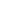 Obs: Não havendo expediente ou ocorrendo qualquer fato superveniente que impeça a realização do certame na data marcada, a sessão será automaticamente transferida para o primeiro dia útil subsequente, no mesmo horário e endereço eletrônico, salvo comunicação do Pregoeiro em sentido contrário.O CONSELHO NACIONAL DO MINISTÉRIO PÚBLICO, SAFS (Setor de Administração Federal Sul), Quadra 2, Lote 3, Ed. Adail Belmonte, em Brasília – DF, torna público, por meio do Pregoeiro Marciel Rubens da Silva e sua equipe de apoio, designados pela Portaria nº 114, de 14 de maio de 2019 do Exmo. Senhor Secretária-Geral Adjunto do Conselho Nacional do Ministério Público, que no dia 05 de novembro de 2019, às 10 horas (horário de Brasília-DF), ou no mesmo horário do primeiro dia útil subsequente, na hipótese de não haver expediente nessa data, através do endereço eletrônico www.comprasgovernamentais.gov.br, que realizará licitação do tipo MENOR PREÇO POR LOTE,  na modalidade de Pregão Eletrônico, empreitada por preço unitário, exclusivamente para microempresas e empresas de pequeno porte, em atendimento ao artigo 6º do Decreto nº 8.538/2015, visando a aquisição de materiais necessários à manutenção e conservação predial preventiva e corretiva do edifício-sede do Conselho Nacional do Ministério Público. A presente licitação será regida pela Lei nº 10.520 de 17/07/2002 e Lei nº 8.666 de 21/06/1993, pelo Decreto 5.450 de 31/05/2005 e Lei Complementar nº 123 de 14/12/2006, no que couber, com as devidas alterações, e demais normas pertinentes.1 – CONDIÇÕES PRELIMINARES1.1 O Pregão Eletrônico será realizado em sessão pública, por meio da INTERNET, mediante condições de segurança, criptografia e autenticação, em todas as suas fases.	1.1.1. Em caso de discordância existente entre as especificações deste objeto descritas no COMPRASNET e as especificações técnicas constantes deste Edital, prevalecerão as constantes do Edital.1.2 Os trabalhos serão conduzidos por pregoeiro (a) do Conselho Nacional do Ministério Público, mediante a inserção e monitoramento de dados gerados ou transferidos para o aplicativo constante da página eletrônica (certificação digital).2 – DO OBJETOA presente licitação tem por objeto a aquisição de materiais necessários à manutenção e conservação predial preventiva e corretiva do edifício-sede do Conselho Nacional do Ministério Público. Os materiais consistem em materiais específicos para plotter HP, materiais específicos para etiquetadora Brother, materiais para impressora de recorte e materiais de itens de acessibilidade, para a realização das atividades da área de engenharia e arquitetura do CNMP, conforme especificações constantes do Anexo I (Termo de Referência) e as condições estabelecidas, que fazem parte integrante deste edital, para todos os fins e efeitos:Termo de Referência – Anexo I;Planilhas de Custos e Formação de Preços – Anexo II;Declaração de Regularidade – Anexo III3 – DAS CONDIÇÕES GERAIS PARA PARTICIPAÇÃO	3.1 Poderão participar desta licitação, EXCLUSIVAMENTE AS MICROEMPRESAS – ME e EMPRESAS DE PEQUENO PORTE – EPP, qualificadas como tais nos termos do art. 3º, da Lei Complementar nº 123/2006 e que, em observância ao disposto no art. 6º, Decreto nº 8.538/2015, explorem ramo de atividade compatível com o objeto licitado, atendam às condições exigidas neste Edital e seus anexos e estejam devidamente credenciadas, por meio do sítio www.comprasnet.gov.br, para acesso ao sistema eletrônico.3.2 Não poderá participar desta licitação:a) consórcio de empresas, qualquer que seja sua forma de constituição;	b) empresa apenada com a suspensão temporária de participação em licitação e impedimento de contratar com o CNMP;c) empresa apenada com o impedimento de licitar e contratar com a união;d) empresa declarada inidônea para licitar ou contratar com a Administração Pública, nos limites determinados pelo inciso IV do art. 87 da Lei nº 8.666/93;e) empresa em processo de falência ou sob regime de concordata, concurso de credores, dissolução ou liquidação;f) empresa em regime de subcontratação.3.2.1 Para fins do disposto na alínea “d” do item 3.2, entende-se por ADMINISTRAÇÃO PÚBLICA, a administração direta e indireta da União, dos Estados, do Distrito Federal e dos Municípios, abrangendo inclusive as entidades com personalidade jurídica de direito privado sob controle do poder público e das fundações por ele instituídas ou mantidas.	3.3 Todos os documentos exigidos na presente licitação devem estar em nome da empresa licitante e no prazo de validade estabelecido pelo órgão expedidor competente, quando for o caso.	3.4. O licitante será responsável pela veracidade e legitimidade das informações e dos documentos apresentados em qualquer fase do procedimento licitatório e da consequente contratação, sob as penas da lei.3.5 Não poderão participar deste Pregão empresas cujo(s) sócio(s), gerente(s) ou diretor(es) sejam cônjuge(s), companheiro(s) ou parente(s) em linha reta, colateral ou por afinidade, até o terceiro grau, inclusive, de membro do Ministério Público da União (Ministério Público Federal, Ministério Público Militar, Ministério Público do Trabalho, Ministério Público do Distrito Federal e Territórios), de membro do Conselho Nacional do Ministério Público e de membro do Ministério Púbico em atividade no Conselho Nacional do Ministério público e ou de servidor (este quando ocupante de cargo de direção, chefia ou assessoramento) do Conselho Nacional do Ministério Público, conforme dispõem as Resoluções CNMP 01/2005, 07/2006, 21/2007, 28/2008 e 37/2009 (Anexo III do Edital).4 – DO CREDENCIAMENTO4.1 O credenciamento dar-se-á pela atribuição de chave de identificação e de senha, pessoal e intransferível, para acesso ao sistema eletrônico, no sítio www.comprasgovernamentais.gov.br.4.2 O credenciamento junto ao provedor do sistema implica na responsabilidade legal da licitante ou de seu representante legal e na presunção de sua capacidade técnica para a realização das transações inerentes ao Pregão Eletrônico, não cabendo ao provedor ou ao órgão promotor da licitação responsabilidade por eventuais danos decorrentes de uso indevido da senha, ainda que por terceiros (art. 3º, §§ 5º e 6º, do Decreto nº 5.450/2005).4.3 O uso da senha de acesso pela licitante é de sua exclusiva responsabilidade, incluindo qualquer transação efetuada diretamente ou por seu representante, não cabendo ao provedor do sistema ou ao Conselho Nacional do Ministério Público qualquer responsabilidade por eventuais danos decorrentes de uso indevido da senha, ainda que por terceiros, devendo a licitante comunicar formalmente ao provedor do sistema qualquer irregularidade quanto ao uso da senha (art. 3º, §5º, Decreto nº 5.450/2005).		4.4 Tratando-se de Microempresa ou Empresa de Pequeno Porte (ME ou EPP), para que essas possam gozar dos benefícios previstos nos capítulos V, da Lei Complementar 123, de 14/12/2006, é necessário que, à época do credenciamento, manifestem cumprir plenamente os requisitos para classificação como tal, nos termos do art. 3º do referido diploma legal.4.5 Quem prestar declaração falsa na manifestação de que trata o item anterior sujeitar-se-á à penalidade prevista no item 11 deste Edital.5 – DO ENVIO DA PROPOSTA DE PREÇOS5.1 A licitante será responsável por todas as transações que forem efetuadas em seu nome no sistema eletrônico, assumindo como firmes e verdadeiras suas propostas e lances, inclusive os atos praticados diretamente ou por seu representante, não cabendo ao provedor do sistema ou ao órgão promotor da licitação responsabilidade por eventuais danos decorrentes de uso indevido da senha (art. 13, Inciso III, do Decreto nº 5.450/2005).5.2. Incumbirá à licitante, ainda, acompanhar as operações no sistema eletrônico durante a sessão pública do Pregão, ficando responsável pelo ônus decorrente da perda de negócios diante da inobservância de quaisquer mensagens emitidas pelo sistema ou de sua desconexão (art. 13, Inciso IV, do Decreto nº 5.450/2005).5.3 A participação no Pregão dar-se-á por meio da digitação da senha privativa da licitante e subsequente encaminhamento da proposta de preços, exclusivamente por meio do sistema eletrônico.5.4 Como requisito para a participação no Pregão, a licitante deverá manifestar, em campo próprio do sistema eletrônico, o pleno conhecimento e atendimento às exigências de habilitação previstas neste Edital e seus anexos (art. 21, Parágrafo 2º, do Decreto nº 5.450/2005).5.4.1. As licitantes que cumprem os requisitos legais para a qualificação como ME ou EPP deverão declarar em campo próprio do sistema eletrônico que cumprem tais requisitos e que não se encontram alcançadas por quaisquer das hipóteses previstas no Parágrafo 4º, do art. 3º, da LC nº 123/2006.5.5. Até a abertura da sessão, os licitantes poderão retirar ou substituir a proposta anteriormente apresentada (art. 21, § 4º, do Decreto nº 5.450/05).5.6. Concluída a etapa de lances, a empresa detentora do menor lance deverá encaminhar sua proposta contendo as especificações detalhadas do objeto, no prazo de 01 (uma) hora, contada do encerramento da etapa de lances, com preços unitários e total atualizados (no máximo com duas casas decimais) em conformidade com os lances eventualmente ofertados. A comprovação dar-se-á, preferencialmente, por meio da opção “Enviar Anexo” do sistema Compras Governamentais, ou para o endereço eletrônico licitacoes@cnmp.mp.br com posterior encaminhamento do original (via Sedex) ou cópia autenticada no prazo de 72 (setenta e duas) horas, no endereço constante no item 10.1 do presente Edital.5.6.1 Antes de findo o prazo para envio da documentação acima estabelecido, este poderá ser prorrogado, a critério do pregoeiro, por solicitação escrita e justificada do licitante, via chat no COMPRASNET.5.6.2. O prazo de validade da proposta não poderá ser inferior a 60 (sessenta) dias, a contar da data de sua apresentação;5.6.3. A especificação deverá ser clara e completa, ou seja, detalhamento do objeto, observadas as especificações básicas constantes do Termo de Referência – Anexo I do Edital;5.6.4 Preço unitário e total, de acordo com os preços praticados no mercado, conforme estabelece o art. 43, inciso IV, da Lei nº 8.666/93, expresso em moeda corrente nacional (R$), considerando as quantidades constantes do Anexo I deste Edital;5.7 A apresentação da proposta implicará na plena aceitação, por parte do proponente, das condições estabelecidas neste Edital e seus anexos.5.8 O número do CNPJ indicado nos documentos de habilitação e na proposta de preços deverá ser do mesmo estabelecimento da licitante que efetivamente vai realizar os serviços objeto da presente licitação.5.9 Serão desclassificadas as propostas que não atendam às exigências do presente Edital e seus anexos, que sejam omissas ou que apresentem irregularidades insanáveis.5.10 Serão desclassificadas as propostas e excluídos os lances que ofereçam preços excessivos ou inexequíveis, conforme a variação de preços no mercado e planilha de custo constante nos autos, podendo o Pregoeiro realizar diligências para averiguação dos mesmos.5.10.1 O ônus da prova da exequibilidade dos preços cotados incumbe ao autor da proposta, no prazo de cinco dias úteis contados da notificação.06 – DA RECEPÇÃO E DIVULGAÇÃO DAS PROPOSTAS	6.1 A partir da data e horário previstos no preâmbulo do Edital, terá início a sessão pública do Pregão Eletrônico nº 34/2019, com a divulgação das propostas de preços recebidas e início da etapa de lances.6.2 Até a abertura da sessão, os licitantes poderão retirar ou substituir a proposta anteriormente apresentada.6.3 Não se admitirá proposta que apresentar preço global simbólico, irrisório ou de valor zero, incompatível com os preços de mercado, ainda que este Edital não tenha estabelecido limites mínimos.6.4 A desclassificação da proposta de preços será sempre fundamentada e registrada no sistema, com acompanhamento em tempo real por todos os participantes.6.5 O licitante deverá acompanhar as operações no sistema eletrônico durante a sessão pública deste pregão, ficando responsável pelo ônus decorrente da perda de negócio diante da inobservância de qualquer mensagem emitida pelo sistema ou de desconexão.07 – DA IMPUGNAÇÃO DO ATO CONVOCATÓRIO e ESCLARECIMENTOS7.1 Até o dia 31/10/2019, 2 (dois) dias úteis antes da data fixada para abertura da sessão pública, qualquer pessoa poderá impugnar o ato convocatório do pregão, na forma eletrônica.		7.1.1 Pregoeiro decidirá sobre a impugnação no prazo de 24 horas e, sendo acolhida, será definida e publicada nova data para realização do certame.				7.2 Os pedidos de esclarecimentos referentes ao processo licitatório deverão ser enviados ao Pregoeiro, até o dia 30/10/2019, 3 (três) dias úteis anteriores a data fixada para abertura da sessão pública, exclusivamente por meio eletrônico, via internet, via correio eletrônico: licitacoes@cnmp.mp.br.08 – DA FORMULAÇÃO DE LANCES8.1 Aberta a etapa competitiva, com a classificação das propostas pelo Pregoeiro, o licitante poderá encaminhar lances exclusivamente por meio do sistema eletrônico, sendo o mesmo imediatamente informado do seu recebimento e respectivo horário de registro e valor (art. 24, do Decreto nº 5.450/05).8.2 O licitante poderá oferecer lances sucessivos, observados o horário fixado e as regras de aceitação dos mesmos.8.3 O licitante somente poderá oferecer lance inferior ao último por ele ofertado e registrado pelo sistema eletrônico.8.4 Se ocorrerem dois ou mais lances do mesmo valor, terá preferência na contratação, para todos os efeitos, aquele que for recebido e registrado em primeiro lugar, podendo, ao preço do primeiro colocado, ser registrados outros licitantes que aderirem a este preço.8.5 Durante o transcurso da sessão pública, o licitante será informado, em tempo real, do valor do menor lance registrado que tenha sido apresentado pelos demais licitantes, vedada à identificação do detentor do lance.8.6 A etapa de lances da sessão pública será encerrada mediante aviso de fechamento iminente dos lances, emitido pelo sistema eletrônico, através do Pregoeiro, aos licitantes, após o que transcorrerá o tempo de até 30 (trinta) minutos, aleatoriamente determinado pelo sistema, findo o qual será automaticamente encerrada a recepção de lances.8.7 Encerrada a etapa de lances, e se a empresa que apresentou o menor preço, não se enquadrar como ME ou EPP, e houver propostas apresentadas por ME ou EPP, no intervalo de até 5% (cinco por cento) superior a melhor proposta, será observado os requisitos do art. 44, § 2º  e art. 45 da Lei Complementar nº 123/2006, observado o prazo máximo de 5 (cinco) minutos, após a solicitação do Pregoeiro, apresentar nova proposta inferior àquela considerada vencedora do certame, situação em que, atendidas as exigências habilitatórias, será adjudicado em seu favor o objeto deste Pregão.8.8 Caso a ME ou EPP se valha da prerrogativa do item anterior, o Pregoeiro e sua equipe, quando da habilitação, verificará junto ao Portal da Transparência (www.portaldatransparencia.gov.br) se o somatório de ordens bancárias recebidas pela empresa, relativas ao último exercício, já seria suficiente para extrapolar o faturamento máximo permitido como condição para esse benefício, conforme art. 3º da LC 123/2006.8.9 Após o encerramento da etapa de lances da sessão pública, o Pregoeiro poderá encaminhar, pelo sistema eletrônico, contraproposta ao licitante que tenha apresentado o lance mais vantajoso, para que seja obtida melhor proposta, bem assim decidir sobre sua aceitação, sendo a negociação acompanhada pelos demais licitantes.8.10. O Pregoeiro poderá anunciar o licitante vencedor imediatamente após o encerramento da etapa de lances da sessão pública ou, quando for o caso, após a negociação e decisão pelo Pregoeiro, acerca da aceitação do lance de menor valor.8.11. Encerrada a etapa de lances da sessão pública, os licitantes deverão acompanhar a etapa de ACEITAÇÃO, permanecendo on-line para a resposta de dúvidas por parte do Pregoeiro, bem como eventual negociação de valores.8.12. No caso de desconexão com o Pregoeiro no decorrer da etapa competitiva deste Pregão, o sistema eletrônico poderá permanecer acessível aos licitantes para a recepção dos lances, retornando o Pregoeiro, quando possível, sua atuação no certame, sem prejuízo dos atos realizados.8.13. Quando a desconexão persistir por tempo superior a 10 (dez) minutos, a sessão deste Pregão será suspensa e terá reinício somente após comunicação expressa aos participantes através do sítio www.comprasnet.gov.br.9 – DO JULGAMENTO DAS PROPOSTAS9.1 No julgamento das propostas, após a etapa de lances, a classificação se dará em ordem crescente dos preços apresentados, sendo considerada vencedora a proposta que cotar o menor preço por lote, sendo aceita somente duas casas decimais, com o valor unitário exato (sem dízimas), conforme as planilhas de Formação de Preços constantes do Anexo II.9.2 O lançamento dos valores da proposta inicial no sistema Compras Governamentais é de responsabilidade do LICITANTE, qualquer falha ou erro no lançamento implicará na desclassificação da proposta tendo como justificativa valores irrisórios ou erro material. 	 	9.3 O Imposto sobre a Renda da Pessoa Jurídica (IRPJ) e a Contribuição Social sobre o Lucro Líquido (CSLL) não deverão ser incluídos na Planilha de Custos e Formação de Preço.	 9.4 Os limites máximos aceitáveis para a contratação serão conforme a tabela abaixo:9.5 Serão desclassificadas as propostas com valores unitários e totais acima do limite estimado, na fase de “Aceitação”.9.5.1 A proposta deverá conter para cada item: a marca (fabricante), o modelo, o código do fabricante (quando aplicável), e a descrição técnica completa do produto a ser fornecido de acordo com as informações constantes na descrição dos itens presentes no Termo de Referência; 9.6 Se a proposta ou o lance de menor valor não for aceitável, ou se o licitante não atender às exigências de Habilitação, o pregoeiro examinará a melhor proposta ou o lance subsequente, verificando a sua compatibilidade e a habilitação do participante, na ordem de classificação, e assim sucessivamente, até a apuração de uma proposta ou lance que atenda ao Edital. Também nessa etapa o pregoeiro poderá negociar com o participante para que seja obtido preço melhor. A negociação será realizada por meio do sistema, podendo ser acompanhada pelos demais licitantes.9.7 Constatado o atendimento às exigências fixadas no Edital, após a habilitação e julgamento de recursos, o objeto será adjudicado ao autor da proposta ou lance de menor preço, e o licitante será declarado vencedor, sendo convocado para assinatura do Contrato ou instrumento equivalente no prazo estabelecido neste Edital.9.8 Não poderá haver desistência dos lances ofertados, salvo por motivo justo decorrente de fato superveniente e aceito pelo Pregoeiro.9.9 O pregoeiro, na fase de julgamento, poderá promover quaisquer diligências, julgadas necessárias à análise das propostas, devendo os licitantes atender às solicitações no prazo por ele estipulado, contado do recebimento da convocação.9.10 No julgamento da habilitação e das propostas, o Pregoeiro poderá sanar erros ou falhas que não alterem a substância das propostas, dos documentos e sua validade jurídica, mediante despacho fundamentado, registrado em ata e acessível a todos, atribuindo-lhes validade e eficácia para fins de habilitação e classificação.	9.11 Verificando-se, no curso da análise, o descumprimento de requisitos estabelecidos neste Edital e seus anexos, a proposta será desclassificada.9.12 Na fase de Aceitação da Proposta, o Pregoeiro poderá solicitar ao licitante vencedor a reapresentação de sua proposta comercial, caso detecte falha sanável na mesma. 9.13 Será recusada a proposta do licitante vencedor da fase de lances que esteja em desacordo com os requisitos estabelecidos neste instrumento convocatório, que deixe de atender às exigências nele contidas, que se oponha a quaisquer dispositivos legais vigentes, que consigne preços excessivos ou manifestamente inexequíveis, preços global ou unitário simbólicos, irrisórios ou de valor zero, e ainda, que apresente irregularidades insanáveis.9.14 Verificando-se, no curso da análise, o descumprimento de requisitos estabelecidos neste Edital e seus anexos, a proposta será desclassificada.		10 – DA HABILITAÇÃO10.1 Após a fase de ADJUDICAÇÃO, o licitante vencedor deverá encaminhar a documentação original, ou cópia autenticada, referente à HABILITAÇÃO, bem como a proposta atualizada, num prazo de até 72 (setenta e duas) horas, ao CNMP, SAF Sul (Setor de Administração Federal Sul), Quadra 2, Lote 3, CEP 70.070-600, sala T-008 (Comissão Permanente de Licitação) em envelope fechado e rubricado no fecho, com os seguintes dizeres em sua parte externa e frontal:CONSELHO NACIONAL DO MINISTÉRIO PÚBLICOCEP: 70.070-600PREGÃO ELETRÔNICO Nº 34/2019PROCESSO SEI 19.00.6120.0008461/2019-70ENVELOPE COM DOCUMENTAÇÃO DE HABILITAÇÃO E PROPOSTA 		COMERCIALRAZÃO SOCIAL E CNPJ10.2 A habilitação das licitantes será verificada nos seguintes sistemas/cadastros, sem prejuízo dos demais documentos exigidos neste Edital:a) SICAF – Sistema de Cadastramento Unificado de Fornecedores;b) CEIS – Cadastro Nacional de Empresas Inidôneas e Suspensas da CGU (Portal da Transparência do Governo Federal http://www.portaldatransparencia.gov.br/ceis/);c) Cadastro Nacional de Condenações Cíveis por Improbidade Administrativa do CNJ – Conselho Nacional de Justiça (http://www.cnj.jus.br/improbidade_adm/consultar_requerido.php);		d) Certidão Negativa de Débitos Trabalhistas – CNDT (http://www.tst.jus.br/certidao).10.3 Para fins de habilitação, a licitante deverá apresentar, ainda, a seguinte documentação complementar:	10.3.1 Declaração da licitante de que não possui em seu quadro de pessoal empregado com menos de 18 (dezoito) anos em trabalho noturno, perigoso ou insalubre e de 16 (dezesseis) anos em qualquer trabalho, salvo na condição de aprendiz, a partir de 14 anos, nos termos do inciso XXXIII do art. 7º da Constituição Federal (em campo próprio do sistema Compras Governamentais).		10.3.2 Declaração expressa do responsável pela firma de que ela não está impedida de participar de licitações promovidas por órgãos ou entidade pública (em campo próprio do sistema Compras Governamentais).		10.3.3 Declaração de ciência e concordância com as condições estabelecidas neste Edital e seus Anexos, bem assim de cumprimento pleno dos requisitos habilitatórios previstos (em campo próprio do sistema Compras Governamentais).	10.3.4 Comprovação de patrimônio líquido não inferior a 10% (dez por cento) do valor ofertado pela licitante, a qual será exigida somente no caso de a licitante apresentar resultado igual ou inferior a 1 (um) em qualquer dos índices Liquidez Geral, Liquidez Corrente e Solvência Geral, calculados e informados pelo SICAF;	10.3.5 Declaração de que é microempresa e empresa de pequeno porte e que, sob as penas da Lei, cumpre os requisitos estabelecidos no art. 3º da Lei Complementar nº 123/06 e está apta a usufruir do tratamento favorecido nos arts. 42 a 49 da referida Lei Complementar (em campo próprio do sistema Compras Governamentais).	10.3.6 Declaração de regularidade (anexo III do edital); 	10.4 A verificação em sítios oficiais de órgão e entidades emissores de certidões constitui meio legal de prova.10.5 Os documentos exigidos para habilitação que não estejam contemplados no SICAF, e quando houver necessidade de envio, deverão ser encaminhados para o e-mail licitacoes@cnmp.mp.br, a partir de sua convocação no sistema de Pregão Eletrônico, no prazo de 1 (uma) hora contada da solicitação do Pregoeiro, e apresentados no original ou por cópia autenticada em 72 (setenta e duas) horas após o encerramento da sessão pública.10.5.1 Comprovada a impossibilidade de envio por meio da referida ferramenta, a critério do Pregoeiro, poderá ser utilizada outra forma de envio.	10.6 Se a documentação de habilitação não estiver completa e correta, ou contrariar qualquer dispositivo deste Edital e seus anexos, poderá o Pregoeiro considerar o proponente INABILITADO.10.7 Os documentos deverão ter validade expressa ou estabelecida em Lei, admitidos como válidos, no caso de omissão, os emitidos a menos de noventa dias.10.8 Não serão aceitos protocolos de entrega ou solicitação de documentos em substituição aos documentos requeridos no presente Edital e seus anexos.10.9 Os documentos deverão ser apresentados com validade em dia na data de apresentação da proposta. 		10.9.1Os documentos apresentados com validade expirada, se não for falta sanável, acarretarão a INABILITAÇÃO do proponente. 10.10 No caso de cooperativa: ata da fundação e estatuto social em vigor, com a ata da assembleia que o aprovou, devidamente arquivado na Junta Comercial ou inscrito no Registro Civil das Pessoas Jurídicas da respectiva sede, bem como o registro de que trata o art. 107 da Lei nº 5.764/91.10.11 Para as Microempresas e Empresas de Pequeno Porte, a comprovação da regularidade fiscal observará a disciplina estabelecida nos artigos 42 e 43 da Lei Complementar nº 123, de 14/12/2006, regulamentados pelo art. 4º do Decreto nº 8.538/2015.	10.12 Havendo alguma restrição na comprovação da regularidade fiscal, tratando-se de ME ou EPP, será assegurado o prazo de 5 (cinco) dias úteis, cujo termo inicial corresponderá ao momento em que o proponente for declarado vencedor do certame, prorrogáveis por igual período, a critério da Administração, para regularização da documentação, pagamento ou parcelamento do débito, e emissão de eventuais certidões negativas ou positivas com efeito de certidão negativa.	10.13 A não regularização da documentação, no prazo previsto nos itens acima, implicará decadência do direito à contratação, sem prejuízo das sanções aludidas pelo artigo 7º da Lei nº 10.520/2002, sendo facultado à Administração convocar os licitantes remanescentes, na ordem de classificação, para a retirada da Nota de Empenho, assinatura do contrato ou revogar a licitação.	10.14 O licitante deverá declarar quaisquer fatos supervenientes à inscrição cadastral impeditivos de sua habilitação.10.15 Para habilitação no presente pregão serão exigidos os seguintes documentos:	a) prova de regularidade para com o Fundo de Garantia do Tempo de Serviço – FGTS (Certificado de Regularidade de FGTS – CRF);	b) prova de regularidade para com a Seguridade Social (Certidão Negativa de Débito - CND);	c) prova de regularidade para com as Fazendas Federal (Certidão de Quitação de Tributos e Contribuições Federais e Certidão de Quitação da Dívida Ativa da União fornecidas pela Secretaria da Receita Federal e Procuradoria-Geral da Fazenda Nacional, conjuntamente, nos termos do Decreto n.º 6.106/2007 e IN/RFB n.º 734/07), Estadual e Municipal ou Distrital, conforme o domicílio ou sede da licitante, admitida a certidão positiva com efeito de negativa ou outra equivalente na forma da lei;d) certidão negativa de falência, recuperação judicial ou concordata, expedida pelo distribuidor da sede da pessoa jurídica;e) certidão de regularidade trabalhista (CNDT);			10.15.1 Para as licitantes inscritas no Sistema de Cadastramento Unificado de Fornecedores – SICAF, a comprovação referida nas alíneas “a”, “b”, “c” e “d”, do item 10.14 poderá ser efetuada mediante consulta on line ao Sistema. A regularidade para com a fazenda Estadual e as certidões exigidas nas alíneas “d” e “e” do item anterior, quando não constantes do cadastro no Sistema, deverão ser atendidas, também, pelos licitantes cadastrados no SICAF.	10.15.2 Caso algum dos documentos de habilitação apresentados na licitação esteja vencido, o Pregoeiro poderá, conforme lhe faculta o § 3º do art. 43 da Lei n.º 8.666/93, efetuar consulta ao órgão responsável pela emissão do documento, para verificação de sua regularidade.10.15.3 A Administração se reserva no direito de diligenciar, a qualquer momento, no sentido de verificar a validade e a autenticidade de qualquer certidão apresentada. Em havendo divergências, será considerada válida pela Administração a certidão obtida com data mais recente.10.16 Deverá o licitante indicar, juntamente com os documentos comprobatórios da habilitação, endereço eletrônico para onde serão encaminhadas todas as comunicações pertinentes ao processo de licitação e à execução das obrigações dele decorrentes, expedidas pelo CNMP e a ele endereçadas;10.17 O licitante se responsabilizará pelo endereço fornecido, de modo que, qualquer alteração deste endereço eletrônico deverá ser comunicada ao CNMP, considerando-se válida toda correspondência enviada ao endereço constante dos autos; 10.18 Em se tratando de comunicação enviada pelo correio eletrônico, considera-se intimado o licitante no primeiro dia útil seguinte ao envio, iniciando-se a contagem do prazo no dia imediatamente posterior ao da intimação.11 – DAS PENALIDADES	11.1 A licitante vencedora que descumprir quaisquer das cláusulas ou condições do presente edital ficará sujeito às penalidades previstas nas Leis nº 10.520/2002 e 8.666/93.11.2 Conforme o disposto no art. 28 do Decreto nº 5.450, de 31/05/2005 e no Acordão 754/2015-TCU, a licitante que, dentro do prazo de validade de sua proposta, negar-se a retirar a nota de empenho, deixar de assinar o termo de contrato quando exigido, deixar de entregar a documentação exigida para o certame ou apresentar documentação falsa, ensejar o retardamento da execução de seu objeto, não mantiver a proposta, falhar ou fraudar na execução do contrato, comportar-se de modo inidôneo ou cometer fraude fiscal, ficará impedido de licitar e contratar com a União, e, se for o caso, será descredenciado no SICAF, pelo prazo de até 5 anos, sem prejuízo de multa de até 10% (dez por cento) do valor estimado para a contratação e demais cominações legais.	11.3 Além do previsto no subitem anterior, pelo descumprimento total ou parcial das obrigações assumidas e pela verificação de quaisquer das situações previstas no art. 78, incisos I a XI da Lei 8.666/93, a Administração poderá, resguardados os procedimentos legais pertinentes, aplicar as seguintes sanções, conforme art. 87 da Lei 8.666/93, sem prejuízo das penalidades previstas no Termo de Referência – Anexo I deste Edital:	a) advertência;b) multa, a ser recolhida no prazo máximo de 5 (cinco) dias úteis, a contar da comunicação oficial, nas hipóteses previstas nos itens 15 - Das sanções administrativas e 16 – Tabela de Penalidades, ambos do Termo de Referência - Anexo I do Edital.	  	c) suspensão temporária de participação em licitação e impedimento de contratar com a Administração, por até 2 (dois) anos;d) declaração de inidoneidade para licitar ou contratar com a Administração Pública enquanto perdurarem os motivos determinantes da punição ou até que seja promovida a reabilitação perante a própria autoridade que aplicou a penalidade, que será concedida sempre que a licitante vencedora ressarcir a Administração pelos prejuízos resultantes e após decorrido o prazo da sanção aplicada com base no inciso anterior.	11.4 As penalidades previstas neste Edital são independentes entre si, podendo ser aplicadas isoladas ou, no caso de multa, cumulativamente, sem prejuízo de outras medidas cabíveis, garantida prévia defesa (art. 87, § 2º, da Lei nº 8.666/93).11.5 No caso de não-recolhimento do valor da multa, dentro de 5 (cinco) dias úteis a contar da data da intimação para o pagamento, a importância será descontada da garantia prestada ou dos pagamentos a que fizer jus a CONTRATADA ou ajuizada a dívida, consoante o § 3º do art. 86 e § 1º do art. 87 da Lei n.º 8.666/93, acrescida de juros moratórios de 1,0% (um por cento) ao mês.11.6  Os atos administrativos de aplicação das sanções previstas nos incisos III e IV, do art. 87, da Lei n.º 8.666/93 e a constantes do art. 7º da Lei nº 10.520/02, bem como a rescisão contratual, serão publicados resumidamente no Diário Oficial da União.11.7 De acordo com o artigo 88, da Lei nº 8.666/93, serão aplicadas as sanções previstas nos incisos III e IV do artigo 87 da referida lei, à CONTRATADA ou aos profissionais que, em razão dos contratos regidos pela citada lei:a) tenham sofrido condenação definitiva por praticarem, por meios dolosos, fraudes fiscais no recolhimento de quaisquer tributos;b) tenham praticado atos ilícitos visando a frustrar os objetivos da licitação;c) demonstrem não possuir idoneidade para contratar com a Administração em virtude de atos ilícitos praticados.11.8 Da aplicação das penas definidas no art. 87, da Lei n.º 8.666/93, exceto para aquela definida no inciso IV, caberá recurso no prazo de 05(cinco) dias úteis da data de intimação do ato.11.9  No caso de declaração de inidoneidade, prevista no inciso IV, do art. 87, da Lei n.º 8.666/93, caberá pedido de reconsideração ao Exmo. Sr. Presidente do Conselho Nacional do Ministério Público, no prazo de 10 (dez) dias úteis a contar da data de intimação do ato, podendo a reabilitação ser requerida após 2 (dois) anos de sua aplicação.11.10  Na comunicação da aplicação da penalidade de que trata o item anterior, serão informados o nome e a lotação da autoridade que aplicou a sanção, bem como daquela competente para decidir sobre o recurso.11.11 O recurso e o pedido de reconsideração deverão ser entregues, mediante recibo, no setor de protocolo do CONTRATANTE, localizado no edifício Adail Belmonte, situado no Setor de Administração Federal Sul, Quadra 03 Lote 02, Brasília/DF, nos dias úteis, das 13h às 17h.12 – DOS RECURSOS ADMINISTRATIVOS12.1 Declarada a vencedora, qualquer licitante poderá manifestar a intenção de recorrer, imediata e motivadamente, em campo próprio do sistema, quando lhe será concedido o prazo de 3 dias para a apresentação das razões do recurso, ficando as demais licitantes, desde logo, intimadas a apresentar contrarrazões no mesmo prazo concedido para a intenção de interpor recurso, que começará a correr do término do prazo do recorrente, sendo-lhes assegurada vista imediata dos autos.	12.2 A falta de manifestação de intenção de recurso, imediata e motivada, da licitante quanto ao resultado do certame importará preclusão do direito recursal. Os recursos imotivados ou insubsistentes não serão recebidos.	12.3 Os recursos serão dirigidos ao Ordenador de Despesas do CNMP por intermédio do Pregoeiro, o qual poderá reconsiderar sua decisão, em 5 (cinco) dias úteis ou, nesse período, encaminhá-los ao Ordenador de Despesas, devidamente informado, para apreciação e decisão, no mesmo prazo.	12.4 Declarada a vencedora da licitação, não havendo manifestação das demais licitantes quanto à intenção de interpor recurso, ou julgados os que interpostos forem, será o procedimento submetido ao Ordenador de Despesas para homologação.12.5 Encerrada a sessão pública, a ata respectiva será disponibilizada imediatamente na internet para acesso livre de todos os licitantes e à sociedade.	12.6 Os recursos relativos à aplicação das penalidades previstas no item 12 e no art. 87 da Lei nº 8.666/93, exceto para aquela definida no inciso IV da referida Lei, poderão ocorrer no prazo máximo de 5 (cinco) dias úteis a contar da intimação do ato ou da lavratura da ata.	12.7 No caso de declaração de inidoneidade, prevista no inciso IV do art. 87 da Lei nº 8.666/93, caberá defesa no prazo de 10 (dez) dias úteis a contar da intimação do ato.	12.8 Os autos do processo permanecerão com vista franqueada aos interessados, na sala da CPL, no Edifício deste Conselho, sito: SAFS (Setor de Administração Federal Sul), Quadra 2, Lote 3, Ed. Adail Belmonte, em Brasília – DF13 – DAS OBRIGAÇÕES DA CONTRATADA E DO CONTRATANTE13.1 São as constantes no Termo de Referência - Anexo I deste Edital. 13.2 A contratada deverá manter, durante toda a execução do contrato, em compatibilidade com as obrigações por ele assumidas, todas as condições de habilitação e qualificação exigidas na licitação.14 – DA DOTAÇÃO	14.1 As despesas com a execução do presente Contrato correrão à conta da Programa controle da atuação administrativa e financeira do Ministério Público, Natureza de Despesa 33.90.30-17, 33.90.30-16 e 33.90.30-44, constantes do orçamento do CNMP para este fim.15– DO PAGAMENTO15.1 O pagamento será efetuado conforme o item 14 – Condições do pagamento, do Termo de Referência – Anexo I.16 – DA FISCALIZAÇÃO DO CONTRATO16.1 Nos termos do Art. 67, §1º, da Lei nº 8.666/93, o CNMP designará um representante para acompanhar e fiscalizar a execução do Contrato, anotando em registro próprio todas as ocorrências relacionadas com a execução e determinando o que for necessário à regularização das falhas ou defeitos observados.	16.1.2 As decisões e providências que ultrapassarem a competência do representante deverão ser solicitadas ao seu gestor, em tempo hábil para adoção das medidas convenientes.	16.2 Da mesma forma, a Adjudicatária deverá indicar um preposto para, se aceito pelo CNMP representá-la na execução do Contrato.	16.3 Nos termos da Lei nº 8.666/93 constituirá documento de autorização para a execução dos serviços o Contrato Assinado, acompanhado da Nota de Empenho.	16.4 O Conselho Nacional do Ministério Público, poderá rejeitar, no todo ou em parte, os serviços prestados, se em desacordo com o Contrato.16.5 Quaisquer exigências da Fiscalização, inerentes ao Objeto do Contrato, deverão ser prontamente atendidas pela Adjudicatária, sem ônus para o CNMP.16.6 Analisar demais condições conforme descritas no Termo de Referência do anexo I deste edital.17 – DAS DISPOSIÇÕES FINAIS17.1 A autoridade competente do CNMP, poderá anular ou revogar a presente licitação, bem como não homologar total ou parcialmente o objeto licitado, desde que não atendidas as exigências constantes neste Edital e seus Anexos, ou por interesse público decorrente de fato superveniente devidamente comprovado, pertinente e suficiente para justificar o ato, devendo anulá-la por ilegalidade, de ofício ou mediante provocação de terceiros, com as devidas justificativas, nos termos do art. 49 da Lei nº 8.666/93, sendo assegurado o contraditório e a ampla defesa.17.2 A anulação do procedimento licitatório por motivo de ilegalidade não gera a obrigação de indenizar, por parte da Administração, ressalvado o disposto no parágrafo único do art. 59 da Lei nº 8.666/93.17.3 O objeto da presente licitação poderá sofrer acréscimos ou supressões, conforme previsto nos parágrafos 1º e 2º, inciso II, do art. 65, da Lei nº 8.666/93, mediante prévia comunicação formal e expressa por parte do CNMP à CONTRATADA, e desde que verificada a existência de dotação orçamentária e financeira para os acréscimos que se fizerem necessários, respeitados os limites legais.17.4 O desatendimento de exigências formais não essenciais não importará no afastamento do licitante, desde que, durante a realização da sessão pública do pregão, seja possível a aferição da sua qualificação e a exata compreensão da sua proposta, sendo possível ao Pregoeiro solicitar pareceres técnicos, pedir esclarecimentos e promover diligências em qualquer fase do presente certame e sempre que julgar necessário.17.5 As proponentes assumem todos os custos de preparação e apresentação de suas propostas e o CNMP não será, em nenhum caso, responsável por esses custos, independente da condução ou do resultado do processo licitatório.17.6 Após apresentação da proposta, não caberá desistência, salvo por motivo justo decorrente de fato superveniente e aceito pelo Pregoeiro.17.7 Para fins de aplicação das sanções administrativas constantes no item 11 do presente Edital, o lance é considerado proposta.17.8 Na contagem dos prazos estabelecidos neste Edital e seus anexos, excluir-se-á o dia do início e incluir-se-á o do vencimento. Só se iniciam e vencem os prazos nos dias úteis em que houver expediente no CNMP.17.9 Este Edital será fornecido a qualquer interessado nos sítios www.comprasnet.gov.br e http://www.cnmp.mp.br/portal/index.php?option=com_content&view=article&id=242&Itemid=242, ou, ainda, na sede do Conselho Nacional do Ministério Público, sediado no Setor de Administração Federal Sul – SAFS, Quadra 2, Lote 3, Ed. Adail Belmonte – Sala T008  (Comissão Permanente de Licitação).17.10 As licitantes, após a publicação oficial deste Edital, ficarão responsáveis pelo acompanhamento, mediante o acesso aos sítios mencionados no subitem 17.9, das eventuais republicações e/ou retificações de Edital, respostas a questionamentos e impugnações ou quaisquer outras ocorrências que porventura possam ou não implicar em mudanças nos prazos de apresentação da proposta e da abertura da sessão pública.17.11	Independente de declaração expressa, a simples participação nesta licitação implica em aceitação plena das condições estipuladas neste edital, decaindo do direito de impugnar os seus termos o licitante que, o tendo aceito sem objeção, vier, após o julgamento desfavorável, apresentar falhas e irregularidades que o viciem.17.12 Caberá à CONTRATADA, independente de declaração expressa, cientificar-se e submeter-se, no que couber, ao disposto no CÓDIGO DE ÉTICA DO CNMP, estabelecido pela Portaria CNMP-PRESI Nº 44, de 9 de abril de 2018.		17.13 O CNMP não é unidade cadastradora do SICAF, apenas realiza consulta junto ao mesmo. 		17.14 Os casos omissos, bem como as dúvidas suscitadas, serão dirimidas pelo Pregoeiro, por meio do correio eletrônico licitacoes@cnmp.mp.br.		17.15 O foro da Justiça Federal da cidade de Brasília-DF é o competente para dirimir quaisquer questões judiciais resultantes deste Edital.Brasília,         de                    de  2019Marciel Rubens da SilvaPregoeiroEDITAL DE LICITAÇÃO Nº 34/2019MODALIDADE – PREGÃO ELETRÔNICOPROCESSO SEI 19.00.6120.0008461/2019-70UASG – 590001ANEXO ITERMO DE REFERÊNCIADefinição do ObjetoO objeto deste termo de referência é a aquisição de materiais necessários à manutenção e conservação predial preventiva e corretiva do edifício-sede do Conselho Nacional do Ministério Público. Os materiais consistem em materiais específicos para plotter HP, materiais específicos para etiquetadora Brother, materiais para impressora de recorte e materiais de itens de acessibilidade, para a realização das atividades da área de engenharia e arquitetura do CNMP.Justificativa e Alinhamento com o Planejamento EstratégicoA presente contratação está atrelada à ação PG_19_COENG_024 – Materiais de Engenharia, presente no Plano de Gestão para o exercício de 2019.A aquisição de materiais elétricos, de iluminação, hidrossanitários, de cabeamento estruturado, sistema de TV digital, automação, ar-condicionado, infraestrutura civil, acabamentos e demais acessórios relacionados à manutenção e conservação da edificação e de seus sistemas prediais é imprescindível para garantir condições ideais de segurança, conforto, bem como economia a médio e longo prazo, visto que a manutenção quando feita adequadamente, especialmente a de natureza preventiva, acarreta um aumento da vida útil da edificação, melhoria no desempenho dos equipamentos e instalações em geral.Tendo já sido completados sete anos de ocupação no edifício, cuja construção foi finalizada no final do ano de 2011 e ocupado pelo CNMP no início de 2012, há a necessidade de se estender os itens a serem adquiridos em relação às compras anteriores, pois muitos dos sistemas e equipamentos já começam a atingir a sua vida útil devendo ser substituídos em razão da perda da eficiência original ou da própria inoperância. Além disso, há aquisições específicas visando melhorias ou aperfeiçoamentos nos sistemas já existentes ou mesmo expansões necessárias para prover melhores condições para o desenvolvimento das atividades do CNMP.De modo a atender as demandas de acessibilidade, em acordo com a NBR 9050, conforme apontamentos presentes no Processo SEI nº 19.00.1410.0000347/2019-59, este Termo contempla a aquisição de itens relacionados à sinalização para acessibilidade. A aquisição dos itens previstos neste Termo será realizada ou em itens isolados ou em lotes reunindo componentes afins que normalmente são oferecidos por um mesmo fornecedor. Os potenciais interessados em prestar serviço para os itens agrupados são os mesmos (Acórdão n.º 1620/2010-TCU Plenário), o que traz um  aumento da eficiência administrativa através da otimização do gerenciamento da contratação  (Acórdão 861/2013-TCU Plenário), maior economia em escala (Licitações & Contratos - Orientações e Jurisprudência do TCU, 4ª edição revista, ampliada e atualizada, p. 226, Brasília, 2010) além de  maior atratividade do certame às empresas por conta da possibilidade de maior ganho e, em consequência, aumento dos participantes gerando maior competitividade. Casos em que um único item represente quantitativo muito superior aos seus pares, ou mesmo características técnicas muito específicas, como é o caso das lâmpadas tubulares em LED e, também, dos painéis em LED 60x60cm, optou-se por licitá-los em separado, por meio de itens desagrupados de lotes, de modo a considerar essas diferenças na licitação.A adjudicação será por grupo de itens (lote) ou, dependendo do caso, em itens isolados, e a empreitada em ambos os casos por preço unitário. A utilização de grupo de itens, quando aplicável, se justifica para que não haja perda de economia de escala de acordo com §1º do art. 23 da Lei 8666/93. Os itens que estão presentes no lote possuem total correlação, de modo que, sem restrição da competitividade, seja viabilizada a economia de escala.Descrição do ObjetoAs justificativas relacionadas à especificação e quantidades a serem adquiridas para cada item estão apresentadas na Planilha de Especificação de Itens – Quantidades e Justificativas, presente no referido processo de contratação.Todos os equipamentos, materiais, suprimentos e acessórios fornecidos devem ser novos, de primeiro uso, de primeira qualidade e constar da linha de produção atual dos fabricantes. A relação de equipamentos, suas quantidades e requisitos técnicos mínimos constam nas Especificações Técnicas contidas neste Termo.Junto às especificações técnicas, é apresentado para cada item um modelo de referência. A licitante poderá cotar esse modelo ou seu equivalente técnico, apresentando a marca e o modelo de cada item cotado, com documento que demonstre as características do equipamento (como por exemplo, catálogo ou endereço completo na Internet). A aceitação de outro modelo, que não o de referência, como equivalente técnico estará condicionada à estrita observância dos requisitos técnicos mínimos e o atendimento às condições de assistência técnica estipuladas neste termo de referência.Para os itens de fabricantes específicos, em razão da necessidade de se garantir a total compatibilidade técnica com os produtos já existentes na edificação - Padrão da Edificação -, a marca e modelo devem ser fornecidos conforme o especificado neste Termo de Referência.  Especificações técnicasLOTE  01 - Materiais específicos para plotter HP.LOTE 02 - Materiais para etiquetadora Brother.LOTE 03 - Materiais para impressora de recorte.LOTE 04 - Materiais de itens de acessibilidade.Condições de SustentabilidadeOs produtos devem ser, preferencialmente, entregues acondicionados em embalagem individual adequada, com o menor volume possível, que utilize materiais recicláveis, de forma a garantir a máxima proteção durante o transporte e o armazenamento.VistoriaCaso julguem necessário, a fim de dirimir dúvidas técnicas, as empresas interessadas poderão agendar vistorias a serem realizada até 24 (vinte e quatro) horas antes da data prevista para a abertura da licitação. A vistoria é totalmente facultativa não sendo exigido apresentação de Declaração de Vistoria durante a realização do certame.A licitante poderá agendar a vistoria junto ao Conselho Nacional do Ministério Público, por meio do telefone (0XX61) 3366-9131 das 9h00 às 17h00, junto à Coordenaria de Engenharia;Na vistoria a licitante poderá conferir as informações apresentadas e levantar informações adicionais para subsidiar a elaboração de suas propostas e eliminar possíveis omissões, falhas ou incompatibilidade das especificações constantes do edital;Adequação OrçamentáriaOs recursos dessa contratação estão consignados no orçamento da União para 2019 no Programa 03.032.2100.8010, Ação 8010 - Atuação Estratégica para Controle e Fortalecimento do Ministério Público, Fonte 0100000000; PTRES 110389 e Plano Interno 8010SA, Fonte 0100, Elemento Contábil 3.3.9.0.30 – Material de consumo, conforme detalhamento apresentado a seguir:Detalhamento do elemento de despesa:Da entrega e critérios de aceitação do objetoO prazo de entrega dos bens é de 30 dias corridos, contados da confirmação de recebimento da ordem de fornecimento, em remessa única, no Almoxarifado e Patrimônio do CNMP, localizado no Setor de Administração Federal Sul - SAFS, Quadra 2, Lote 3, CEP 70070-600. A entrega poderá ser agendada com a COENG/SEMAT/SEPAT pelo telefone 61-3366-9100 entre 13h e 18h.No caso de impossibilidade de entrega no prazo estipulado, de qualquer um dos itens previstos neste Termo, por motivo justificado, dever-se-á apresentar a motivação por escrito ao CONTRATANTE para apreciação, que decidirá pela possibilidade ou não de prorrogação do prazo.Os bens serão recebidos provisoriamente no prazo de até 5 dias úteis, pelo(a) responsável pelo acompanhamento e fiscalização pelo CNMP, para efeito de posterior verificação de sua conformidade com as especificações constantes neste Termo de Referência e na proposta.Os materiais poderão ser rejeitados, no todo ou em parte, quando em desacordo com as especificações constantes neste Termo de Referência e na proposta, devendo ser substituídos no prazo de 15 dias úteis, a contar da notificação da CONTRATADA, às suas custas, sem prejuízo da aplicação das penalidades.Os materiais serão recebidos definitivamente no prazo de até 10 dias úteis, contados do recebimento provisório, após a verificação da qualidade e quantidade do material e consequente aceitação mediante termo circunstanciado.Na hipótese de a verificação a que se refere o subitem anterior não ser procedida dentro do prazo fixado, reputar-se-á como realizada, consumando-se o recebimento definitivo no dia do esgotamento do prazo.O recebimento provisório ou definitivo do objeto não exclui a responsabilidade da CONTRATADA pelos prejuízos resultantes da incorreta execução do objeto contratado.Prazo de GarantiaO período de Garantia Técnica contra defeito de fabricação deverá ser de, no mínimo, 01 (um) ano, contado a partir da data da emissão do Termo de Recebimento Definitivo, prevalecendo a garantia oferecida pelo fabricante, caso o prazo seja superior; salvo as seguintes situações:Para os itens que se caracterizam como material de consumo de uso único, que não permitem reaproveitamento após a aplicação, como filtros, correias, terminais de compressão elétricos, conectores de rede que exigem “crimpagem”, conectores de compressão, anilhas de identificação, chapa de acrílico, tubos e conexões PVC soldadas, o período de Garantia Técnica contra defeito de fabricação deverá ser de, no mínimo, 90 (noventa) dias, contados a partir da data da emissão do Termo de Recebimento Definitivo, prevalecendo a garantia oferecida pelo fabricante, caso o prazo seja superior. Em até 5 (cinco) dias úteis após a emissão da ordem de fornecimento, a Contratada deverá informar número de telefone e endereço de correio eletrônico para solicitações de assistência técnica da garantia. Durante o prazo de garantia, a Contratada deverá comunicar ao CNMP, imediatamente, quaisquer alterações nos meios de contato para o registro de solicitações.O prazo de substituição das peças ou componentes que apresentarem defeitos, durante o prazo de garantia, deverá ser de, no máximo, 15 (quinze) dias úteis, contados da notificação, inclusive se encontrados defeitos ou desconformidades com as especificações descritas neste Termo de Referência, no ato da entrega.No caso de impossibilidade de substituição no prazo estipulado por motivo justificado, dever-se-á apresentar a motivação por escrito ao CONTRATANTE para apreciação, que decidirá pela possibilidade ou não de prorrogação do prazo.Componentes comprovadamente danificados por acidentes, imperícia de operação, montagem ou casos fortuitos previstos em lei, não estarão cobertos pela garantia. Neste caso, a Contratada deverá fornecer laudo técnico detalhando a causa do dano e submetê-lo ao gestor do contrato dentro do prazo de 30 (trinta) dias corridos, contados a partir do registro da solicitação.Obrigações da ContratanteSão obrigações da CONTRATANTE:Proporcionar as facilidades indispensáveis à boa execução das obrigações contratuais.Receber o objeto no prazo e condições estabelecidas no Edital e seus anexos.Verificar minuciosamente, no prazo fixado, a conformidade dos bens recebidos provisoriamente com as especificações constantes do Edital e da proposta, para fins de aceitação e recebimentosComunicar à CONTRATADA, por escrito, sobre imperfeições, falhas ou irregularidades verificadas no objeto fornecido, fixando prazo para que seja substituído, reparado ou corrigido.Efetuar o pagamento à CONTRATADA no valor correspondente ao fornecimento do objeto, no prazo e forma estabelecidos neste Termo de Referência.O CONTRATANTE não responderá por quaisquer compromissos assumidos pela CONTRATADA com terceiros, ainda que vinculados à execução do presente Contrato, bem como por qualquer dano causado a terceiros em decorrência de ato da CONTRATADA, de seus empregados, prepostos ou subordinados.Aplicar as sanções, conforme previsto no edital e termo de referência.Assegurar o livre acesso dos empregados da CONTRATADA, no período de expediente do CNMP, nos dias úteis, desde que devidamente identificados, aos locais em que devam executar suas tarefas, sendo vedada, salvo se por autorização expressa do CONTRATANTE, o trânsito em áreas estranhas às suas atividades.Prestar todas as informações e esclarecimentos pertinentes ao objeto contratado, que venham a ser solicitadas pelos técnicos da CONTRATADA.Ordenar a imediata retirada do local, bem como a substituição, de empregado da CONTRATADA que estiver sem uniforme ou crachá de identificação, que atrapalhar ou dificultar a fiscalização, ou cuja conduta esteja inadequada, a critério do CNMP.Anotar em registro próprio e notificar à CONTRATADA, por escrito, a ocorrência de eventuais imperfeições no curso de execução do serviço, fixando prazo para a sua correção.Obrigações da ContratadaA CONTRATADA deve cumprir todas as obrigações constantes no Termo de Referência, e sua proposta, assumindo como exclusivamente seus os riscos e as despesas decorrentes da boa e perfeita execução do objeto e, ainda:Efetuar a entrega do objeto em perfeitas condições, conforme especificações, prazo e local constantes neste Termo de Referência, acompanhado da respectiva nota fiscal, na qual constarão as indicações referentes a: marca, fabricante, modelo, procedência, se for o caso, e prazo de garantia ou validadesubstituir, reparar ou corrigir, às suas expensas, no prazo de 15 dias úteis, contados a partir da notificação pelo CONTRATANTE, o objeto com avarias ou defeitos;A CONTRATADA deve relacionar-se com O CONTRATANTE, exclusivamente, por meio do fiscal do Contrato, e preferencialmente, por escrito.A CONTRATADA deverá prestar esclarecimentos ao CNMP e sujeitar-se às orientações do fiscal do contrato.A CONTRATADA é obrigada a reparar, corrigir, remover, reconstruir ou substituir, às suas expensas, no total ou em parte, o objeto do contrato em que se verificarem vícios, defeitos, avarias ou incorreções .Relatar à CONTRATANTE, no prazo máximo de 02 dias úteis, irregularidades ocorridas que impeçam, alterem ou retardem a execução do Contrato, efetuando o registro da ocorrência com todos os dados e circunstâncias necessárias a seu esclarecimento, sem prejuízo da análise da administração e das sanções previstas.Manter, durante toda a execução do contrato, em compatibilidade com as obrigações por ele assumidas, todas as condições de habilitação e qualificação exigidas na licitação (Art. 55, XVIII Lei 8.666/93).O contratado é responsável pelos danos causados diretamente à Administração ou a terceiros, decorrentes de sua culpa ou dolo na execução do contrato (Art. 70 Lei 8.666/93).A CONTRATADA deve zelar pelas instalações do CONTRATANTE.A CONTRATADA é obrigada a disponibilizar e manter atualizados conta de e-mail, endereço e telefones comerciais para fins de comunicação formal entre as partes.É vedado à CONTRATADA caucionar ou utilizar o contrato para quaisquer operações financeiras.É vedado à CONTRATADA utilizar o nome do CONTRATANTE, ou sua qualidade de CONTRATADA, em quaisquer atividades de divulgação empresarial, como, por exemplo, em cartões de visita, anúncios e impressos.É vedado à CONTRATADA reproduzir, divulgar ou utilizar, em benefício próprio ou de terceiros, quaisquer informações de que tenha tomado ciência em razão do cumprimento de suas obrigações sem o consentimento prévio e por escrito do CONTRATANTEO objeto deve estar acompanhado do manual do usuário se for o caso, com uma versão em português e da relação da rede de assistência técnica autorizada, necessariamente presente em território nacional.Responsabilizar-se pelos vícios e danos decorrentes do objeto.Critérios para Julgamento da PropostaA proposta apresentada deverá conter o CNPJ da proponente, prazo de validade e ser endereçada ao Conselho Nacional do Ministério Público – CNMP;A adjudicação será pelo menor preço do grupo de itens (lote) ou do item isolado, conforme o caso, e a empreitada por preço unitário. A utilização de grupo de itens, quando aplicável, se justifica para que não haja perda de economia de escala de acordo com §1º do art. 23 da Lei 8666/93.Os itens que estão presentes no lote possuem total correlação, de modo que, sem restrição da competitividade, seja viabilizada a economia de escala.Nos preços da proposta deverão estar inclusos todas as despesas e custos diretos e indiretos, como impostos, taxas e fretes;A proposta deverá conter para cada item: a marca (fabricante), o modelo, o código do fabricante (quando aplicável), e a descrição técnica completa do produto a ser fornecido de acordo com as informações constantes na descrição dos itens presentes neste Termo de Referência;As proponentes deverão apresentar preços unitários e totais, em moeda nacional, conforme o anexo II do Edital;Alteração subjetiva É admissível a fusão, cisão ou incorporação da CONTRATADA com/em outra pessoa jurídica, desde que sejam observados pela nova pessoa jurídica todos os requisitos de habilitação exigidos na licitação original; sejam mantidas as demais cláusulas e condições do contrato; não haja prejuízo à execução do objeto pactuado e haja a anuência expressa da Administração à continuidade do contrato.Controle da Execução Nos termos do art. 67 Lei nº 8.666, de 1993, será designado representante para acompanhar e fiscalizar a entrega dos bens, anotando em registro próprio todas as ocorrências relacionadas com a execução e determinando o que for necessário à regularização de falhas ou defeitos observados.As decisões e providências que ultrapassarem a competência do representante deverão ser solicitadas ao seu gestor, em tempo hábil para adoção das medidas convenientes (Art. 67, §2º Lei 8.666/93).A ordem de fornecimento acompanhada da Nota de Empenho constituirão documentos de autorização para a entrega dos bens.A fiscalização de que trata este item não exclui nem reduz a responsabilidade da CONTRATADA, inclusive perante terceiros, por qualquer irregularidade, ainda que resultante de imperfeições técnicas ou vícios redibitórios, e, na ocorrência desta, não implica em corresponsabilidade da Administração ou de seus agentes e prepostos, de conformidade com o art. 70 da Lei nº 8.666, de 1993..O Conselho Nacional do Ministério Público, poderá rejeitar, no todo ou em parte, se em desacordo com o Termo de Referência.Quaisquer exigências da Fiscalização, inerentes ao Objeto da presente contratação, deverão ser prontamente atendidas PELA CONTRATADA.Condições de pagamentoO CONTRATANTE pagará à CONTRATADA, pelo fornecimento efetivamente executado, até 10 (dez) dias úteis , contados a partir da data de recebimento definitivo do objeto, acompanhada do atesto do Fiscal do Contrato, conforme o disposto nos artigos 67 e 73 da Lei 8.666/93.Caso A CONTRATADA seja optante pelo “SIMPLES” (Lei nº 9.317/96), será obrigada a informar no corpo da nota fiscal e apresentar declaração, na forma do Anexo IV da Instrução Normativa SRF nº 1.234, de 11/01/2012, em duas vias, assinadas pelo seu representante legal.O pagamento será feito por meio de depósito na conta corrente da CONTRATADA, através de Ordem Bancária, mediante apresentação da respectiva Nota Fiscal/Fatura do fornecimento.Para execução do pagamento de que trata a presente Cláusula, A CONTRATADA deverá fazer constar como beneficiário/cliente, da Nota Fiscal/Fatura correspondente, emitida sem rasuras, o CONSELHO NACIONAL do MINISTÉRIO PÚBLICO, CNPJ nº 11.439.520/0001-11, e ainda, o número da Nota de Empenho, os números do Banco, da Agência e da Conta-Corrente da CONTRATADA, e a descrição clara e sucinta do objeto.Sobre o valor da nota fiscal, O CONTRATANTE fará as retenções devidas ao INSS e as dos impostos e contribuições previstas na Instrução Normativa SRF nº 1.234, de 11/01/2012.A apresentação de certidões atrasadas ou irregulares com a nota fiscal ensejará anotação do fiscal em registro próprio e criará pendência a ser sanada pela CONTRATADA.Constatando-se, junto ao SICAF, a situação de irregularidade da CONTRATADA, será providenciada sua notificação, por escrito, para que, no prazo de 5 dias úteis, regularize sua situação ou, no mesmo prazo, apresente sua defesa. O prazo poderá ser prorrogado uma vez, por igual período, a critério do CONTRATANTE.Nenhum pagamento será efetuado à CONTRATADA, enquanto pendente de liquidação qualquer obrigação financeira que lhe for imposta, em virtude de penalidade ou inadimplência contratual, sem que isso gere direito a acréscimos de qualquer natureza.Das sanções administrativasA CONTRATADA ficará sujeita às penalidades previstas nas Leis nº 10.520/2002 e 8.666/93 em caso de descumprimento de quaisquer das cláusulas ou condições do presente Contrato.Conforme o disposto no art. 7º da Lei 10.520/2002, na hipótese da CONTRATADA, dentro do prazo de validade de sua proposta, deixar de entregar a documentação exigida para o certame ou apresentar documentação falsa, ensejar o retardamento da execução do objeto da presente contratação, não mantiver a proposta, falhar ou fraudar a execução deste Termo de Referência, comportar-se de modo inidôneo ou cometer fraude fiscal, ficará impedida de licitar e contratar com a União e, se for o caso, será descredenciada no SICAF, pelo prazo de até 5 (cinco) anos, sem prejuízo das multas previstas neste Contrato, e no Edital e das demais cominações legais.Caso os objetos contratados sejam entregues de forma incompleta ou em desconformidade com as condições avençadas, poderão ser aplicadas as seguintes penalidades, resguardados os procedimentos legais pertinentes, sem prejuízo do disposto nos parágrafos anteriores desta seção:Advertência;Multa, nas seguintes hipóteses e nas demais previstas neste Termo de Referência:multa moratória de 0,5% sobre o valor total da contratação, por dia de atraso injustificado, limitada sua aplicação até o máximo de 20 dias, situação que poderá caracterizar inexecução parcial do contrato.Pela caracterização de inexecução parcial do objeto contratado, será aplicada multa de até 20% do valor global do contrato.Após 40 dias, os bens poderão, a critério do CONTRATANTE, não mais ser aceitos, configurando-se a inexecução total do Contrato, com as consequências previstas em lei e neste instrumento.Pela caracterização de inexecução total do objeto contratado, será aplicada multa de até 30% do valor global do contrato.Suspensão temporária de participação em licitação e impedimento de contratar com o CNMP, por até 02 (dois) anos;Declaração de inidoneidade para licitar ou contratar com a Administração Pública enquanto perdurarem os motivos determinantes da punição ou até que seja promovida a reabilitação perante a própria autoridade que aplicou a penalidade, que será concedida sempre que a licitante vencedora ressarcir a Administração pelos prejuízos resultantes e após decorrido o prazo da sanção aplicada com base na alínea anterior.No caso de não-recolhimento do valor da multa, dentro de 5 (cinco) dias úteis a contar da data da intimação para o pagamento, a importância será descontada da garantia prestada ou dos pagamentos a que fizer jus A CONTRATADA ou ajuizada a dívida, consoante o § 3º do art. 86 e § 1º do art. 87 da Lei n.º 8.666/93, acrescida de juros moratórios de 1,0% (um por cento) ao mês.Os atos administrativos de aplicação das sanções previstas nos incisos III e IV, do art. 87, da Lei n.º 8.666/93 e a constantes do art. 7º da Lei nº 10.520/02, bem como a rescisão contratual, serão publicados resumidamente no Diário Oficial da União.De acordo com o artigo 88, da Lei nº 8.666/93, serão aplicadas as sanções previstas nos incisos III e IV do artigo 87 da referida lei, à CONTRATADA ou aos profissionais que, em razão dos contratos regidos pela citada lei:Tenham sofrido condenação definitiva por praticarem, por meios dolosos, fraudes fiscais no recolhimento de quaisquer tributos;Tenham praticado atos ilícitos visando a frustrar os objetivos da licitação;Demonstrem não possuir idoneidade para contratar com a Administração em virtude de atos ilícitos praticados.Da aplicação das penas definidas no caput e no § 1º do art. 87, da Lei n.º 8.666/93, exceto para aquela definida no inciso IV, caberá recurso no prazo de 05(cinco) dias úteis da data de intimação do ato.No caso de declaração de inidoneidade, prevista no inciso IV, do art. 87, da Lei n.º 8.666/93, caberá pedido de reconsideração ao Exmo. Sr. Presidente do Conselho Nacional do Ministério Público, no prazo de 10 (dez) dias úteis a contar da data de intimação do ato, podendo a reabilitação ser requerida após 2 (dois) anos de sua aplicação.Na comunicação da aplicação da penalidade de que trata o item anterior, serão informados o nome e a lotação da autoridade que aplicou a sanção, bem como daquela competente para decidir sobre o recurso.O recurso e o pedido de reconsideração deverão ser entregues, mediante recibo, no setor de protocolo do CONTRATANTE, localizado no edifício Adail Belmonte, situado no Setor de Administração Federal Sul, Quadra 03 Lote 02, Brasília/DF, nos dias úteis, das 13h às 17h.As penalidades previstas neste Edital são independentes entre si, podendo ser aplicadas isoladas ou, no caso de multa, cumulativamente, sem prejuízo de outras medidas cabíveis, garantida prévia defesa (art. 87, § 2º da Lei 8.666/93).Tabela de penalidadesA advertência não é pressuposto para aplicação das outras penalidades, se as circunstâncias exigirem punição mais rigorosa. Ela será aplicada de maneira preventiva e pedagógica nas infrações de menor ofensividade e leves (Níveis 01 e 02), conforme constam nas tabelas abaixo. Essas infrações possuem as seguintes características:não causam prejuízo à Administração;A CONTRATADA após a notificação, diligencia para resolver o problema, fornecer o produto ou executar o serviço enas hipóteses que há elementos que sugerem que A CONTRATADA corrigirá seu procedimento.A suspensão temporária de participação em licitação e impedimento de contratar com o CNMP poderá ser aplicada nas hipóteses previstas no Art. 88 da Lei nº 8.666/93 e também nas seguintes:Descumprimento reiterado de obrigações fiscais eCometimento de infrações graves, muito graves e gravíssimas, considerando os prejuízos causados à CONTRATANTE e as circunstâncias no caso concreto.Por fim, A CONTRATADA será punida com o impedimento de licitar e contratar com a União e ser descredenciada no SICAF, sem prejuízo das multas previstas neste termo e demais cominações legais, nos seguintes casos: apresentação de documentação falsa, retardamento, falha e fraude na execução do contrato, comportamento inidôneo e fraude fiscal.na ocorrência de infrações contratuais não especificadas na tabela 3, o fiscal/gestor do contrato utilizará como critérios o prejuízo causado ao contratante e a diligência da contratada para solucionar o problema ao enquadrá-lo em um dos níveis de criticidade especificados na tabela 2.A multa poderá ser acumulada com quaisquer outras sanções e será aplicada na seguinte forma:Tabela 1: Percentual máximo para as infrações previstas na Lei 10.520/2002Além dessas, serão aplicadas multas, conforme as infrações cometidas e o nível de gravidade respectivo, indicados nas tabelas a seguir:Tabela 2: Classificação das infrações e multas	Todas as ocorrências contratuais serão registradas pelo CONTRANTE, que notificará A CONTRATADA dos registros. Serão atribuídos níveis para as ocorrências, conforme tabela abaixo:Tabela 3: Infrações e correspondentes níveisEm caso de registro de infração na qual A CONTRATADA apresente justificativa razoável e aceita pelo fiscal do CONTRATO, o nível da infração poderá ser desconsiderado ou inserido em uma categoria de menor gravidade.A inexecução parcial ou total do contrato será configurada, entre outras hipóteses, na ocorrência de, pelo menos, uma das seguintes situações:Tabela 4: Qualificação da inexecução contratualEDITAL DE LICITAÇÃO Nº 34/2019MODALIDADE – PREGÃO ELETRÔNICOPROCESSO SEI 19.00.6120.0008461/2019-70UASG – 590001ANEXO IIPLANILHA ESTIMATIVA DE PREÇOSAO: CONSELHO NACIONAL DO MINISTÉRIO PÚBLICO – PREGÃO ELETRÔNICO Nº 34/2019Dados da EmpresaRazão Social:CNPJ:Endereço Eletrônico (e-mail):  Tel/Fax:Endereço:Banco: Agência: C/C:Dados do Representante Legal, responsável pela assinatura do ContratoNome:Função:CPF:Telefone/Fax:Endereço Eletrônico (e-mail):Declaro que:Nos preços acima propostos estão inclusas todas as despesas e custos diretos e indiretos, como impostos, taxas, fretes, garantias, serviços de instalação, salários, encargos sociais, fiscais e comerciais, bem como quaisquer outros aplicáveis.A empresa possui todos os requisitos exigidos no edital e no Termo de Referência para o cumprimento do objeto contratual.PRAZO DE VALIDADE DESTA PROPOSTA: _______Obs.1: Nos preços acima propostos estão inclusas todas as despesas e custos diretos e indiretos, como impostos, taxas, fretes, garantia e serviços de instalação.DATA: ____/____/ ________________________________________________________________PROPONENTEEDITAL DE LICITAÇÃO Nº 34/2019MODALIDADE – PREGÃO ELETRÔNICOPROCESSO SEI 19.00.6120.0008461/2019-70UASG – 590001ANEXO IIIDECLARAÇÃO DE REGULARIDADE(RESOLUÇÃO CNMP 01/2005 e nº 07/2006)		(Nome/razão social) ____________________________________, inscrito no CNPJ nº ___________, por intermédio de seu representante legal o(a) Sr. (a) _____________________ DECLARO, nos termos da Resolução nº 01, de 07 de novembro de 2005 e da Resolução nº 07, de 17 de abril de 2006, do Conselho Nacional do Ministério Público, para fins de contratação de prestação de serviços junto ao Conselho Nacional do Ministério Público - CNMP, que:		os sócios desta empresa, bem como seus gerentes e diretores não são cônjuges, companheiros(as) ou parentes, até o terceiro grau, inclusive, de membros do Conselho Nacional do Ministério Público e ou do Ministério Público da União (Ministério Público Federal, Ministério Público Militar, Ministério Público do Trabalho, Ministério Público do Distrito Federal e Territórios).		os sócios desta empresa, bem como seus gerentes e diretores são cônjuges, companheiros(as) ou parentes, até o terceiro grau, inclusive, de membros do Conselho Nacional do Ministério Público e ou do Ministério Público da União, abaixo identificado(s):	Nome do membro: _____________________________________	Cargo: _______________________________________________	Órgão de Lotação: ______________________________________	Grau de Parentesco: ____________________________________			Por ser verdade, firmo a presente, sob as penas da lei.Brasília, DF, ______ de _______________ de 2019. _________________________________________________(Assinatura Representante Legal da Empresa)Pregão Eletrônico 34/2019Pregão Eletrônico 34/2019Data de abertura: 05/11/2019 às 10 hData de abertura: 05/11/2019 às 10 hObjetoObjetoObjetoObjetoAquisição de materiais necessários à manutenção e conservação predial preventiva e corretiva do edifício-sede do Conselho Nacional do Ministério Público. Os materiais consistem em materiais específicos para plotter HP, materiais específicos para etiquetadora Brother, materiais para impressora de recorte e materiais de itens de acessibilidade, para a realização das atividades da área de engenharia e arquitetura do CNMP.Aquisição de materiais necessários à manutenção e conservação predial preventiva e corretiva do edifício-sede do Conselho Nacional do Ministério Público. Os materiais consistem em materiais específicos para plotter HP, materiais específicos para etiquetadora Brother, materiais para impressora de recorte e materiais de itens de acessibilidade, para a realização das atividades da área de engenharia e arquitetura do CNMP.Aquisição de materiais necessários à manutenção e conservação predial preventiva e corretiva do edifício-sede do Conselho Nacional do Ministério Público. Os materiais consistem em materiais específicos para plotter HP, materiais específicos para etiquetadora Brother, materiais para impressora de recorte e materiais de itens de acessibilidade, para a realização das atividades da área de engenharia e arquitetura do CNMP.Aquisição de materiais necessários à manutenção e conservação predial preventiva e corretiva do edifício-sede do Conselho Nacional do Ministério Público. Os materiais consistem em materiais específicos para plotter HP, materiais específicos para etiquetadora Brother, materiais para impressora de recorte e materiais de itens de acessibilidade, para a realização das atividades da área de engenharia e arquitetura do CNMP.Valor Total EstimadoValor Total EstimadoValor Total EstimadoValor Total EstimadoR$ 7.627,17 (sete mil, seiscentos e vinte e sete reais e dezessete centavos)R$ 7.627,17 (sete mil, seiscentos e vinte e sete reais e dezessete centavos)R$ 7.627,17 (sete mil, seiscentos e vinte e sete reais e dezessete centavos)R$ 7.627,17 (sete mil, seiscentos e vinte e sete reais e dezessete centavos)Registro de Preços?VistoriaInstrumento ContratualForma de AdjudicaçãoNãoOpcionalNãoLoteDocumentos de HabilitaçãoDocumentos de HabilitaçãoDocumentos de HabilitaçãoDocumentos de HabilitaçãoVer Item 10 do EditalVer Item 10 do EditalVer Item 10 do EditalVer Item 10 do EditalLic. Exclusiva ME/EPP?Reserv. Cota ME/EPP?Exige Amostra/Dem.?Dec. nº 7.174/2010?SimNãoNãoNãoPrazo para envio da proposta/documentaçãoPrazo para envio da proposta/documentaçãoPrazo para envio da proposta/documentaçãoPrazo para envio da proposta/documentaçãoAté 1h após a convocação realizado pelo(a) pregoeiro(a)Até 1h após a convocação realizado pelo(a) pregoeiro(a)Até 1h após a convocação realizado pelo(a) pregoeiro(a)Até 1h após a convocação realizado pelo(a) pregoeiro(a)Pedidos de EsclarecimentosPedidos de EsclarecimentosImpugnaçõesImpugnaçõesAté 30/10/2019 para o endereço licitacoes@cnmp.mp.brAté 30/10/2019 para o endereço licitacoes@cnmp.mp.brAté  31/10/2019     para o endereço licitacoes@cnmp.mp.brAté  31/10/2019     para o endereço licitacoes@cnmp.mp.brRelação de itensRelação de itensRelação de itensRelação de itensVer Item 9.4 do EditalVer Item 9.4 do EditalVer Item 9.4 do EditalVer Item 9.4 do EditalLOTE 01 - Materiais específicos para plotter HP.LOTE 01 - Materiais específicos para plotter HP.LOTE 01 - Materiais específicos para plotter HP.LOTE 01 - Materiais específicos para plotter HP.LOTE 01 - Materiais específicos para plotter HP.LOTE 01 - Materiais específicos para plotter HP.ItemDescriçãoQuantidadeU.M.Valor Unitário (R$)Valor Total (R$)1Cabeçote de impressão para Plotter HP DesignJet T790 na cor Preta/Amarelo, Modelo HP C9384A1unR$ 412,00 R$ 412,002Cabeçote de impressão para Plotter HP DesignJet T790 na cor Magenta/Ciano, Modelo HP C9383A1unR$ 412,00 R$ 412,003Cabeçote de impressão para Plotter HP DesignJet T790 na cor Cinza/Preto, Modelo HP C9380A1unR$ 427,58 R$ 427,584Cartucho e tinta cor Preta Plotter HP DesignJet T790 Modelo HP C9397A2un.R$ 303,05 R$ 606,105Cartucho e tinta cor Amarelo Plotter HP DesignJet T790 Modelo HP C9400A2un.R$ 217,52 R$ 435,046Cartucho e tinta cor Magenta Plotter HP DesignJet T790 Modelo HP C9399A2un.R$ 228,02 R$ 456,047Cartucho e tinta cor Ciano Plotter HP DesignJet T790 Modelo HP C9398A2un.R$ 287,14 R$ 574,28VALOR TOTAL LOTE 1VALOR TOTAL LOTE 1VALOR TOTAL LOTE 1VALOR TOTAL LOTE 1R$ 3.323,04R$ 3.323,04LOTE 02 - Materiais específicos para etiquetadora BrotherLOTE 02 - Materiais específicos para etiquetadora BrotherLOTE 02 - Materiais específicos para etiquetadora BrotherLOTE 02 - Materiais específicos para etiquetadora BrotherLOTE 02 - Materiais específicos para etiquetadora BrotherLOTE 02 - Materiais específicos para etiquetadora BrotherItemDescriçãoQuantidadeU.M.Valor Unitário (R$)Valor Total (R$)8Fita para etiquetadora Brother P-Touch PT-2100 de 12mm na cor branca, fita flexível, laminada, para uso interno e externo, modelo Tze-FX231, tinta preta com 8 metros de comprimento. Conforme padrão do equipamento12unR$ 65,99 R$ 791,889Fita para etiquetadora Brother P-Touch PT-2100 de 12mm na cor branca, laminada, para uso interno e externo, modelo Tze-232, tinta vermelha com 8 metros de comprimento.  Conforme padrão do equipamento6unR$ 107,71 R$ 646,2610Fita para etiquetadora Brother P-Touch PT-2100 de 12mm na cor transparente, laminada, para uso interno e externo, modelo Tze-131, tinta preta com 8 metros de comprimento4unR$ 65,44 R$ 261,7611Fita Industrial Brother TZE-S231 12mm Tinta  Preta/ Fita Branca para etiquetadora Brother P-Touch PT-2100. 2unR$ 90,95 R$ 181,90VALOR TOTAL LOTE 2VALOR TOTAL LOTE 2VALOR TOTAL LOTE 2VALOR TOTAL LOTE 2R$ 1.881,80R$ 1.881,80LOTE 03 - Materiais para impressora de recorteLOTE 03 - Materiais para impressora de recorteLOTE 03 - Materiais para impressora de recorteLOTE 03 - Materiais para impressora de recorteLOTE 03 - Materiais para impressora de recorteLOTE 03 - Materiais para impressora de recorteItemDescriçãoQuantidadeU.M.Valor Unitário (R$)Valor Total (R$)12Vinil adesivado para plotter de recorte espessura mínima de 0.08mm (será aceito largura no padrão de  30cm ou de 60 cm, comprimento variável conforme uma dessas larguras de modo a compor a área requisitada, não serão aceitos outros padrões de largura )– COR PRETA.6m2R$ 12,50 R$ 75,0013Vinil adesivado para plotter de recorte espessura mínima de 0.08mm (será aceito largura no padrão de  30cm ou de 60 cm, comprimento variável conforme uma dessas larguras de modo a compor a área requisitada, não serão aceitos outros padrões de largura ) – COR BRANCO.3m2R$ 12,50 R$ 37,5014Vinil adesivado para plotter de recorte espessura mínima de 0.08mm (será aceito largura no padrão de  30cm ou de 60 cm, comprimento variável conforme uma dessas larguras de modo a compor a área requisitada, não serão aceitos outros padrões de largura ) – COR AZUL.3m2R$ 12,50 R$ 37,5015Vinil adesivado para plotter de recorte espessura mínima de 0.08mm (será aceito largura no padrão de  30cm ou de 60 cm, comprimento variável conforme uma dessas larguras de modo a compor a área requisitada, não serão aceitos outros padrões de largura ) – COR AMARELO.3m2R$ 12,50 R$ 37,5016Vinil adesivado para plotter de recorte espessura mínima de 0.08mm (será aceito largura no padrão de  30cm ou de 60 cm, comprimento variável conforme uma dessas larguras de modo a compor a área requisitada, não serão aceitos outros padrões de largura ) – COR VERMELHO.3m2R$ 12,50 R$ 37,5017Máscara de transparência adesivada em vinil para plotter de recorte (será aceito largura no padrão de  30cm ou de 60 cm, comprimento variável conforme uma dessas larguras de modo a compor a área requisitada, não serão aceitos outros padrões de largura ) – TRANSPARENTE3m2R$ 9,55 R$ 28,65VALOR TOTAL LOTE 3VALOR TOTAL LOTE 3VALOR TOTAL LOTE 3VALOR TOTAL LOTE 3R$ 253,65R$ 253,65LOTE 04  - Materiais de itens de acessibilidade.LOTE 04  - Materiais de itens de acessibilidade.LOTE 04  - Materiais de itens de acessibilidade.LOTE 04  - Materiais de itens de acessibilidade.LOTE 04  - Materiais de itens de acessibilidade.LOTE 04  - Materiais de itens de acessibilidade.ItemDescriçãoQuantidadeU.M.Valor Unitário (R$)Valor Total (R$)18Sinalização de Símbolo Internacional de Acesso para indicar ambientes acessíveis:Especificação: Placa de SIA (Símbolo Internacional de Acesso) fabricada em PVC com impressão digital, dimensão de 20x20 cm, e 2 mm de espessura, com pictograma branco sobre fundo azul, entregue e fixada com fita adesiva dupla face de alta adesão.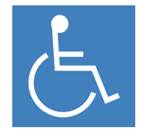 4unR$ 8,47 R$ 33,8819Sinalização para assentos reservados para Pessoa Obesa:Especificação: Adesivo fabricado em policarbonato autocolante, com dimensão de 10x10 cm com pictograma branco sobre fundo azul, indicando pessoa obesa (P.O.)2unR$ 6,60 R$ 13,2020Sinalização par assentos reservados para Pessoa com Mobilidade Reduzida:Especificação: Adesivo fabricado em policarbonato autocolante, com dimensão de 10x10 cm com pictograma branco sobre fundo azul, indicando Pessoa com Mobilidade Reduzida (P.M.R.).2un.R$ 6,60 R$ 13,2021Sinalização visual dos degraus das escadas: Fita sinalizadora de degrau fotoluminescente, com dimensão de 20x3 cm e 1 mm de espessura, com adesivo de fixação.150un.R$ 6,90 R$ 1.035,0022Placas em braile e em revelo para identificação de pavimento, com dimensão de 5x8cm, confeccionadas em PVC de 2mm com impressão direta contendo braile e alto-relevo. Serão 6 placas para cada um dos seguintes pavimentos conforme nomenclatura: G1, G2, SE, T, 1, 2, 3, CO.48un.R$ 16,90 R$ 811,2023Placa em ACM  branco com letras e moldura pintadas em  pintura automotiva - Texto LOTADO (EM VERMELHO) – COM MOLDURA DIMENSÃO DA PLACA: 45X15CMX2MMDIMENSÃO DAS LETRAS: 6X1,5 CMFIXAÇÃO: POR MEIO DE 2 FUROS NA PARTE SUPERIOR1un.R$ 87,40 R$ 87,4024Placa em ACM  branco com letras e moldura pintadas em  pintura automotiva -  - Texto FECHADO (EM PRETO) – COM MOLDURA DIMENSÃO DA PLACA: 45X15CMX2MMDIMENSÃO DAS LETRAS: 6X1,5 CMFIXAÇÃO: POR MEIO DE 2 FUROS NA PARTE SUPERIOR1un.R$ 87,40 R$ 87,4025Placa em ACM  branco com letras e moldura pintadas em  pintura automotiva -  - Texto LIBERADO (EM VERDE) – COM MOLDURA DIMENSÃO DA PLACA: 45X15CMX2MMDIMENSÃO DAS LETRAS: 6X1,5 CMFIXAÇÃO: POR MEIO DE 2 FUROS NA PARTE SUPERIOR1un.R$ 87,40 R$ 87,40VALOR TOTAL LOTE 4VALOR TOTAL LOTE 4VALOR TOTAL LOTE 4VALOR TOTAL LOTE 4R$ 2.168,68R$ 2.168,68ItemLOTE 01 - Materiais específicos para plotter HP.Qtd.Und.1Cabeçote de impressão para Plotter HP DesignJet T790 na cor Preta/Amarelo, Modelo HP C9384A1un2Cabeçote de impressão para Plotter HP DesignJet T790 na cor Magenta/Ciano, Modelo HP C9383A1un3Cabeçote de impressão para Plotter HP DesignJet T790 na cor Cinza/Preto, Modelo HP C9380A1un4Cartucho e tinta cor Preta Plotter HP DesignJet T790 Modelo HP C9397A2un.5Cartucho e tinta cor Amarelo Plotter HP DesignJet T790 Modelo HP C9400A2un.6Cartucho e tinta cor Magenta Plotter HP DesignJet T790 Modelo HP C9399A2un.7Cartucho e tinta cor Ciano Plotter HP DesignJet T790 Modelo HP C9398A2un.ItemLOTE 02 - Materiais específicos para etiquetadora Brother.Qtd.Und.8Fita para etiquetadora Brother P-Touch PT-2100 de 12mm na cor branca, fita flexível, laminada, para uso interno e externo, modelo Tze-FX231, tinta preta com 8 metros de comprimento. Conforme padrão do equipamento12un9Fita para etiquetadora Brother P-Touch PT-2100 de 12mm na cor branca, laminada, para uso interno e externo, modelo Tze-232, tinta vermelha com 8 metros de comprimento.  Conforme padrão do equipamento6un10Fita para etiquetadora Brother P-Touch PT-2100 de 12mm na cor transparente, laminada, para uso interno e externo, modelo Tze-131, tinta preta com 8 metros de comprimento4un11Fita Industrial Brother TZE-S231 12mm Tinta  Preta/ Fita Branca para etiquetadora Brother P-Touch PT-2100. 2unItemLOTE 03 - Materiais para impressora de recorteQtd.Und.12Vinil adesivado para plotter de recorte espessura mínima de 0.08mm (será aceito largura no padrão de  30cm ou de 60 cm, comprimento variável conforme uma dessas larguras de modo a compor a área requisitada, não serão aceitos outros padrões de largura )– COR PRETA.6m213Vinil adesivado para plotter de recorte espessura mínima de 0.08mm (será aceito largura no padrão de  30cm ou de 60 cm, comprimento variável conforme uma dessas larguras de modo a compor a área requisitada, não serão aceitos outros padrões de largura ) – COR BRANCO.3m214Vinil adesivado para plotter de recorte espessura mínima de 0.08mm (será aceito largura no padrão de  30cm ou de 60 cm, comprimento variável conforme uma dessas larguras de modo a compor a área requisitada, não serão aceitos outros padrões de largura ) – COR AZUL.3m215Vinil adesivado para plotter de recorte espessura mínima de 0.08mm (será aceito largura no padrão de  30cm ou de 60 cm, comprimento variável conforme uma dessas larguras de modo a compor a área requisitada, não serão aceitos outros padrões de largura ) – COR AMARELO.3m216Vinil adesivado para plotter de recorte espessura mínima de 0.08mm (será aceito largura no padrão de  30cm ou de 60 cm, comprimento variável conforme uma dessas larguras de modo a compor a área requisitada, não serão aceitos outros padrões de largura ) – COR VERMELHO.3m217Máscara de transparência adesivada em vinil para plotter de recorte (será aceito largura no padrão de  30cm ou de 60 cm, comprimento variável conforme uma dessas larguras de modo a compor a área requisitada, não serão aceitos outros padrões de largura ) – TRANSPARENTE3m2ItemLOTE 04 - Materiais de itens de acessibilidade.Qtd.Und.18Sinalização de Símbolo Internacional de Acesso para indicar ambientes acessíveis:Especificação: Placa de SIA (Símbolo Internacional de Acesso) fabricada em PVC com impressão digital, dimensão de 20x20 cm, e 2 mm de espessura, com pictograma branco sobre fundo azul, entregue e fixada com fita adesiva dupla face de alta adesão.4un19Sinalização para assentos reservados para Pessoa Obesa:Especificação: Adesivo fabricado em policarbonato autocolante, com dimensão de 10x10 cm com pictograma branco sobre fundo azul, indicando pessoa obesa (P.O.)2un20Sinalização par assentos reservados para Pessoa com Mobilidade Reduzida:Especificação: Adesivo fabricado em policarbonato autocolante, com dimensão de 10x10 cm com pictograma branco sobre fundo azul, indicando Pessoa com Mobilidade Reduzida (P.M.R.).2un.21Sinalização visual dos degraus das escadas: Fita sinalizadora de degrau fotoluminescente, com dimensão de 20x3 cm e 1 mm de espessura, com adesivo de fixação.150un.22Placas em braile e em revelo para identificação de pavimento, com dimensão de 5x8cm, confeccionadas em PVC de 2mm com impressão direta contendo braile e alto-relevo. Serão 6 placas para cada um dos seguintes pavimentos conforme nomenclatura: G1, G2, SE, T, 1, 2, 3, CO.48un.23Placa em ACM  branco com letras e moldura pintadas em  pintura automotiva - Texto LOTADO (EM VERMELHO) – COM MOLDURA DIMENSÃO DA PLACA: 45X15CMX2MMDIMENSÃO DAS LETRAS: 6X1,5 CMFIXAÇÃO: POR MEIO DE 2 FUROS NA PARTE SUPERIOR1un.24Placa em ACM  branco com letras e moldura pintadas em  pintura automotiva -  - Texto FECHADO (EM PRETO) – COM MOLDURA DIMENSÃO DA PLACA: 45X15CMX2MMDIMENSÃO DAS LETRAS: 6X1,5 CMFIXAÇÃO: POR MEIO DE 2 FUROS NA PARTE SUPERIOR1un.25Placa em ACM  branco com letras e moldura pintadas em  pintura automotiva -  - Texto LIBERADO (EM VERDE) – COM MOLDURA DIMENSÃO DA PLACA: 45X15CMX2MMDIMENSÃO DAS LETRAS: 6X1,5 CMFIXAÇÃO: POR MEIO DE 2 FUROS NA PARTE SUPERIOR1un.ItemLOTE 01 - Materiais específicos para plotter HP.Elemento de Despesa1Cabeçote de impressão para Plotter HP DesignJet T790 na cor Preta/Amarelo, Modelo HP C9384A33.90.30.172Cabeçote de impressão para Plotter HP DesignJet T790 na cor Magenta/Ciano, Modelo HP C9383A33.90.30.173Cabeçote de impressão para Plotter HP DesignJet T790 na cor Cinza/Preto, Modelo HP C9380A33.90.30.174Cartucho e tinta cor Preta Plotter HP DesignJet T790 Modelo HP C9397A33.90.30.175Cartucho e tinta cor Amarelo Plotter HP DesignJet T790 Modelo HP C9400A33.90.30.176Cartucho e tinta cor Magenta Plotter HP DesignJet T790 Modelo HP C9399A33.90.30.177Cartucho e tinta cor Ciano Plotter HP DesignJet T790 Modelo HP C9398A33.90.30.17ItemLOTE 02 - Materiais específicos para etiquetadora Brother.Elemento de Despesa8Fita para etiquetadora Brother P-Touch PT-2100 de 12mm na cor branca, fita flexível, laminada, para uso interno e externo, modelo Tze-FX231, tinta preta com 8 metros de comprimento. Conforme padrão do equipamento33.90.30.169Fita para etiquetadora Brother P-Touch PT-2100 de 12mm na cor branca, laminada, para uso interno e externo, modelo Tze-232, tinta vermelha com 8 metros de comprimento.  Conforme padrão do equipamento33.90.30.1610Fita para etiquetadora Brother P-Touch PT-2100 de 12mm na cor transparente, laminada, para uso interno e externo, modelo Tze-131, tinta preta com 8 metros de comprimento33.90.30.1611Fita Industrial Brother TZE-S231 12mm Tinta  Preta/ Fita Branca para etiquetadora Brother P-Touch PT-2100. 33.90.30.16ItemLOTE 03 - Materiais para impressora de recorteElemento de Despesa12Vinil adesivado para plotter de recorte espessura mínima de 0.08mm 30cm de largura – COR PRETA.33.90.30.1613Vinil adesivado para plotter de recorte espessura mínima de 0.08mm 30 cm de largura – COR BRANCO.33.90.30.1614Vinil adesivado para plotter de recorte espessura mínima de 0.08mm 30 cm de largura – COR AZUL.33.90.30.1615Vinil adesivado para plotter de recorte espessura mínima de 0.08mm 30 cm de largura – COR AMARELO.33.90.30.1616Vinil adesivado para plotter de recorte espessura mínima de 0.08mm 30 cm de largura – COR VERMELHO.33.90.30.1617Máscara de transparência adesivada em vinil para plotter de recorte - 30 cm de largura – TRANSPARENTE33.90.30.16ItemLOTE 04 - Materiais de itens de acessibilidade.Elemento de Despesa1833.90.30.4419Sinalização para assentos reservados para Pessoa Obesa:
Especificação: Adesivo fabricado em policarbonato autocolante, com dimensão de 10x10 cm com pictograma branco sobre fundo azul, indicando pessoa obesa (P.O.)33.90.30.442033.90.30.4421Sinalização visual dos degraus das escadas: Fita sinalizadora de degrau fotoluminescente, com dimensão de 20x3 cm e 1 mm de espessura, com adesivo de fixação.33.90.30.4422Placas em braile e em revelo para identificação de pavimento, com dimensão de 5x8cm, confeccionadas em PVC de 2mm com impressão direta contendo braile e alto-relevo. Serão 6 placas para cada um dos seguintes pavimentos conforme nomenclatura: G1, G2, SE, T, 1, 2, 3, CO.33.90.30.4423Placa em ACM  branco com letras e moldura pintadas em  pintura automotiva - Texto LOTADO (EM VERMELHO) – COM MOLDURA 
DIMENSÃO DA PLACA: 45X15CMX2MM
DIMENSÃO DAS LETRAS: 6X1,5 CM
FIXAÇÃO: POR MEIO DE 2 FUROS NA PARTE SUPERIOR33.90.30.4424Placa em ACM  branco com letras e moldura pintadas em  pintura automotiva -  - Texto FECHADO (EM PRETO) – COM MOLDURA 
DIMENSÃO DA PLACA: 45X15CMX2MM
DIMENSÃO DAS LETRAS: 6X1,5 CM
FIXAÇÃO: POR MEIO DE 2 FUROS NA PARTE SUPERIOR33.90.30.4425Placa em ACM  branco com letras e moldura pintadas em  pintura automotiva -  - Texto LIBERADO (EM VERDE) – COM MOLDURA 
DIMENSÃO DA PLACA: 45X15CMX2MM
DIMENSÃO DAS LETRAS: 6X1,5 CM
FIXAÇÃO: POR MEIO DE 2 FUROS NA PARTE SUPERIOR33.90.30.44INFRAÇÃOMULTA (% sobre o valor global do contrato)1) apresentação de documentação falsa2) fraude na execução contratual3) comportamento inidôneo4) fraude fiscal5) inexecução total do contratoAté 30% (trinta por cento)6) inexecução parcial7) descumprimento de obrigação contratualAté 20% (vinte por cento)NÍVELCORRESPONDÊNCIA(por ocorrência sobre o valor global do contratado)1 (menor ofensividade)0,2%.2 (leve)0,4%.3 (médio)0,8%.4 (grave)1,6%.5 (muito grave)3,2%.6 (gravíssimo)4%.INFRAÇÃOINFRAÇÃOINFRAÇÃOItemDescriçãoNível1Transferir a outrem, no todo ou em parte, o objeto do contrato sem prévia e expresso acordo do CONTRATANTE.62Caucionar ou utilizar o contrato para quaisquer operações financeiras.63Reproduzir, divulgar ou utilizar, em benefício próprio ou de terceiros, quaisquer informações de que tenha tomado ciência em razão do cumprimento de suas obrigações sem o consentimento prévio e por escrito do CONTRATANTE54Utilizar o nome do CONTRATANTE, ou sua qualidade de CONTRATADA, em quaisquer atividades de divulgação empresarial, como, por exemplo, em cartões de visita, anúncios e impressos.55Deixar de se sujeitar à fiscalização do CONTRATANTE, que inclui o atendimento às orientações do fiscal do contrato e a prestação dos esclarecimentos formulados.46Deixar de responsabilizar-se pelos produtos e materiais entregues, assim como deixar de substituir imediatamente qualquer material ou objeto que não atenda aos critérios especificados neste termo.67Não zelar pelas instalações do CONTRATANTE58Deixar de manter, durante todo o período de vigência contratual, todas as condições de habilitação e qualificação que permitiram sua contratação69Deixar de disponibilizar e manter atualizados conta de e-mail, endereço e telefones comerciais para fins de comunicação formal entre as partes.310Deixar de encaminhar documentos fiscais e todas documentações determinadas pelo fiscal do contrato para efeitos de atestar a entrega dos bens e comprovar regularizações.411Suspender ou interromper, salvo motivo de força maior ou caso fortuito, a execução do objeto.512Recusar fornecimento determinado pela fiscalização sem motivo justificado.5GRAUQUANTIDADE DE INFRAÇÕESQUANTIDADE DE INFRAÇÕESGRAUInexecução ParcialInexecução Total17  a 1112 ou mais26 a 1011 ou mais35 a 910 ou mais44 a 67 ou mais53 a 45 ou mais623 ou maisLOTE 01 - Materiais específicos para plotter HP.LOTE 01 - Materiais específicos para plotter HP.LOTE 01 - Materiais específicos para plotter HP.LOTE 01 - Materiais específicos para plotter HP.LOTE 01 - Materiais específicos para plotter HP.LOTE 01 - Materiais específicos para plotter HP.LOTE 01 - Materiais específicos para plotter HP.ItemDescriçãoQuantidadeU.M.Marca / ModeloValor Unitário (R$)Valor Total (R$)1Cabeçote de impressão para Plotter HP DesignJet T790 na cor Preta/Amarelo, Modelo HP C9384A1un2Cabeçote de impressão para Plotter HP DesignJet T790 na cor Magenta/Ciano, Modelo HP C9383A1un3Cabeçote de impressão para Plotter HP DesignJet T790 na cor Cinza/Preto, Modelo HP C9380A1un4Cartucho e tinta cor Preta Plotter HP DesignJet T790 Modelo HP C9397A2un.5Cartucho e tinta cor Amarelo Plotter HP DesignJet T790 Modelo HP C9400A2un.6Cartucho e tinta cor Magenta Plotter HP DesignJet T790 Modelo HP C9399A2un.7Cartucho e tinta cor Ciano Plotter HP DesignJet T790 Modelo HP C9398A2un.VALOR TOTAL LOTE 1VALOR TOTAL LOTE 1VALOR TOTAL LOTE 1VALOR TOTAL LOTE 1VALOR TOTAL LOTE 1LOTE 02 - Materiais específicos para etiquetadora BrotherLOTE 02 - Materiais específicos para etiquetadora BrotherLOTE 02 - Materiais específicos para etiquetadora BrotherLOTE 02 - Materiais específicos para etiquetadora BrotherLOTE 02 - Materiais específicos para etiquetadora BrotherLOTE 02 - Materiais específicos para etiquetadora BrotherLOTE 02 - Materiais específicos para etiquetadora BrotherItemDescriçãoQuantidadeU.M.Marca / ModeloValor Unitário (R$)Valor Total (R$)8Fita para etiquetadora Brother P-Touch PT-2100 de 12mm na cor branca, fita flexível, laminada, para uso interno e externo, modelo Tze-FX231, tinta preta com 8 metros de comprimento. Conforme padrão do equipamento12un9Fita para etiquetadora Brother P-Touch PT-2100 de 12mm na cor branca, laminada, para uso interno e externo, modelo Tze-232, tinta vermelha com 8 metros de comprimento.  Conforme padrão do equipamento6un10Fita para etiquetadora Brother P-Touch PT-2100 de 12mm na cor transparente, laminada, para uso interno e externo, modelo Tze-131, tinta preta com 8 metros de comprimento4un11Fita Industrial Brother TZE-S231 12mm Tinta  Preta/ Fita Branca para etiquetadora Brother P-Touch PT-2100. 2unVALOR TOTAL LOTE 2VALOR TOTAL LOTE 2VALOR TOTAL LOTE 2VALOR TOTAL LOTE 2VALOR TOTAL LOTE 2LOTE 03 - Materiais para impressora de recorteLOTE 03 - Materiais para impressora de recorteLOTE 03 - Materiais para impressora de recorteLOTE 03 - Materiais para impressora de recorteLOTE 03 - Materiais para impressora de recorteLOTE 03 - Materiais para impressora de recorteLOTE 03 - Materiais para impressora de recorteItemDescriçãoQuantidadeU.M.Marca / ModeloValor Unitário (R$)Valor Total (R$)12Vinil adesivado para plotter de recorte espessura mínima de 0.08mm (será aceito largura no padrão de  30cm ou de 60 cm, comprimento variável conforme uma dessas larguras de modo a compor a área requisitada, não serão aceitos outros padrões de largura )– COR PRETA.6m213Vinil adesivado para plotter de recorte espessura mínima de 0.08mm (será aceito largura no padrão de  30cm ou de 60 cm, comprimento variável conforme uma dessas larguras de modo a compor a área requisitada, não serão aceitos outros padrões de largura ) – COR BRANCO.3m214Vinil adesivado para plotter de recorte espessura mínima de 0.08mm (será aceito largura no padrão de  30cm ou de 60 cm, comprimento variável conforme uma dessas larguras de modo a compor a área requisitada, não serão aceitos outros padrões de largura ) – COR AZUL.3m215Vinil adesivado para plotter de recorte espessura mínima de 0.08mm (será aceito largura no padrão de  30cm ou de 60 cm, comprimento variável conforme uma dessas larguras de modo a compor a área requisitada, não serão aceitos outros padrões de largura ) – COR AMARELO.3m216Vinil adesivado para plotter de recorte espessura mínima de 0.08mm (será aceito largura no padrão de  30cm ou de 60 cm, comprimento variável conforme uma dessas larguras de modo a compor a área requisitada, não serão aceitos outros padrões de largura ) – COR VERMELHO.3m217Máscara de transparência adesivada em vinil para plotter de recorte (será aceito largura no padrão de  30cm ou de 60 cm, comprimento variável conforme uma dessas larguras de modo a compor a área requisitada, não serão aceitos outros padrões de largura ) – TRANSPARENTE3m2VALOR TOTAL LOTE 3VALOR TOTAL LOTE 3VALOR TOTAL LOTE 3VALOR TOTAL LOTE 3VALOR TOTAL LOTE 3LOTE 04 - Materiais de itens de acessibilidade.LOTE 04 - Materiais de itens de acessibilidade.LOTE 04 - Materiais de itens de acessibilidade.LOTE 04 - Materiais de itens de acessibilidade.LOTE 04 - Materiais de itens de acessibilidade.LOTE 04 - Materiais de itens de acessibilidade.LOTE 04 - Materiais de itens de acessibilidade.ItemDescriçãoQuantidadeU.M.Marca / ModeloValor Unitário (R$)Valor Total (R$)18Sinalização de Símbolo Internacional de Acesso para indicar ambientes acessíveis:Especificação: Placa de SIA (Símbolo Internacional de Acesso) fabricada em PVC com impressão digital, dimensão de 20x20 cm, e 2 mm de espessura, com pictograma branco sobre fundo azul, entregue e fixada com fita adesiva dupla face de alta adesão.4un19Sinalização para assentos reservados para Pessoa Obesa:Especificação: Adesivo fabricado em policarbonato autocolante, com dimensão de 10x10 cm com pictograma branco sobre fundo azul, indicando pessoa obesa (P.O.)2un20Sinalização par assentos reservados para Pessoa com Mobilidade Reduzida:Especificação: Adesivo fabricado em policarbonato autocolante, com dimensão de 10x10 cm com pictograma branco sobre fundo azul, indicando Pessoa com Mobilidade Reduzida (P.M.R.).2un.21Sinalização visual dos degraus das escadas: Fita sinalizadora de degrau fotoluminescente, com dimensão de 20x3 cm e 1 mm de espessura, com adesivo de fixação.150un.22Placas em braile e em revelo para identificação de pavimento, com dimensão de 5x8cm, confeccionadas em PVC de 2mm com impressão direta contendo braile e alto-relevo. Serão 6 placas para cada um dos seguintes pavimentos conforme nomenclatura: G1, G2, SE, T, 1, 2, 3, CO.48un.23Placa em ACM  branco com letras e moldura pintadas em  pintura automotiva - Texto LOTADO (EM VERMELHO) – COM MOLDURA DIMENSÃO DA PLACA: 45X15CMX2MMDIMENSÃO DAS LETRAS: 6X1,5 CMFIXAÇÃO: POR MEIO DE 2 FUROS NA PARTE SUPERIOR1un.24Placa em ACM  branco com letras e moldura pintadas em  pintura automotiva -  - Texto FECHADO (EM PRETO) – COM MOLDURA DIMENSÃO DA PLACA: 45X15CMX2MMDIMENSÃO DAS LETRAS: 6X1,5 CMFIXAÇÃO: POR MEIO DE 2 FUROS NA PARTE SUPERIOR1un.25Placa em ACM  branco com letras e moldura pintadas em  pintura automotiva -  - Texto LIBERADO (EM VERDE) – COM MOLDURA DIMENSÃO DA PLACA: 45X15CMX2MMDIMENSÃO DAS LETRAS: 6X1,5 CMFIXAÇÃO: POR MEIO DE 2 FUROS NA PARTE SUPERIOR1un.VALOR TOTAL LOTE 4VALOR TOTAL LOTE 4VALOR TOTAL LOTE 4VALOR TOTAL LOTE 4VALOR TOTAL LOTE 4